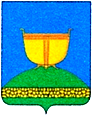    ГЛАВА ВЫСОКОГОРСКОГО
   МУНИЦИПАЛЬНОГО РАЙОНА   РЕСПУБЛИКИ ТАТАРСТАНТАТАРСТАН РЕСПУБЛИКАСЫ
      БИЕКТАУ МУНИЦИПАЛЬ
           РАЙОНЫ БАШЛЫГЫ   Кооперативная ул., 5, пос. ж/д станция Высокая Гора,                   Кооперативная ур, 5, Биектау т/ю станциясе поселогы,   Высокогорский район, Республика Татарстан, 422700                       Биектау районы, Татарстан Республикасы, 422700Тел.: +7 (84365) 2-30-50, факс: 2-30-86, e-mail: biektau@tatar.ru, www.vysokaya-gora.tatarstan.ru________________№___________________на №______________от_________________ЗаместителюМинистра юстицииРеспублики ТатарстанМ.М. ИбятовуУважаемый Мухаррям Мансурович!Направляем Вам отчетные данные о проведении антикоррупционной экспертизы муниципальных нормативных правовых актов и их проектов за 3 квартал 2018 года по Высокогорскому муниципальному району.Приложение:- отчет за 3 квартал на 78 л., в 1 экз.            Р.Г. КалимуллинАрхипов В.Д.Тел. 8(84365)2-30-85Форма отчетных данных о проведенииорганами местного самоуправления Высокогорского муниципального районаантикоррупционной экспертизы проектов муниципальныхнормативных правовых актов (далее - МНПА) в третьем квартале 2018 г.Форма отчетных данных о проведенииорганами местного самоуправления Высокогорского муниципального районаантикоррупционной экспертизы муниципальныхнормативных правовых актов (далее - МНПА) в третьем квартале 2018 г.               Информация о МНПА, в отношении которых проведена независимая антикоррупционная экспертизав третьем квартале 2018 года Информация о МНПА, в отношении которых внесены акты прокурорского реагирования в третьем квартале 2018 годаПеречень проектов нормативных правовых актов,в отношении которых проведена антикоррупционная экспертиза.за 3 квартал 2018 год.Начальник юридического отдела Совета Высокогорского муниципального района                                          В.Д. АрхиповОбщее количество проектов МНПАа) совета МО;б) главы МО;в) исполнительного комитета МООбщее количество проектов МНПАа) совета МО;б) главы МО;в) исполнительного комитета МООбщее количество проектов МНПАа) совета МО;б) главы МО;в) исполнительного комитета МОКоличество коррупциогенных факторов, выявленных в проектах нормативных правовых актахКоличество исключенных коррупциогенных факторовПодготовленных в отчетный периодПрошедших антикоррупционную экспертизуСодержащих коррупциогенные факторыКоличество коррупциогенных факторов, выявленных в проектах нормативных правовых актахКоличество исключенных коррупциогенных факторовСельское/ городское поселениеа) 196б) 0в) 1а) 196б) 0в) 1а)0б)0в)0а)0б)0в)0а)0б)0в)0ИТОГО:    197    197   000Муниципальный район/ городской округа) 15б) 3в) 61а) 15б) 3в) 61а)0б)0в)0а)0б)0в)0а)0б)0в)0ИТОГО:    79    79   000Общее количество проектов МНПАа) совета МО;б) главы МО;в) исполнительного комитета МООбщее количество проектов МНПАа) совета МО;б) главы МО;в) исполнительного комитета МООбщее количество проектов МНПАа) совета МО;б) главы МО;в) исполнительного комитета МОКоличество коррупциогенных факторов, выявленных в проектах нормативных правовых актахКоличество исключенных коррупциогенных факторовПодготовленных в отчетный периодПрошедших антикоррупционную экспертизуСодержащих коррупциогенные факторыКоличество коррупциогенных факторов, выявленных в проектах нормативных правовых актахКоличество исключенных коррупциогенных факторовСельское/ городское поселениеа) 204б) 0в) 96а) 204б) 0в) 96а)0б)0в)0а)0б)0в)0а)0б)0в)0ИТОГО:    300    300   000Муниципальный район/ городской округа) 10б) 2в) 12а) 10б) 2в) 12а)0б)0в)0а)0б)0в)0а)0б)0в)0ИТОГО:    24    24   000Количество проектов МНПА, на которые вынесены заключения независимой антикоррупционной экспертизыКоличество проектов МНПА, в которые внесены изменения в связи с представлением заключений по результатам независимой антикоррупционной экспертизыКоличество МНПА, на которые вынесены заключения независимой антикоррупционной экспертизыКоличество МНПА, в которые внесены изменения в связи с представлением заключений по результатам независимой антикоррупционной экспертизыКоличество МНПА признанных утратившими силу в связи с представлением заключений по результатам независимой антикоррупционной экспертизы00000Количество рассмотренных органами местного самоуправления актов прокурорского реагированияКоличество МНПА, в которые внесены изменения по результатам рассмотрения актов прокурорского реагированияКоличество МНПА, признанных утратившими силу по результатам рассмотрения актов прокурорского реагирования000№ п/п№ заключе-ния№, дата и статус актаНаименование нормативного правового акта (проекта нормативного правового акта)Наличие коррупциоген-ных факторов (выявлено не выявлено)Информация об устранении коррупциогенных факторах(устранены/ не устранены)1970.03.07.2018проект Постановления ИК ВМР Об утверждении административного регламента предоставления муниципальной услуги по оформлению (закреплению) муниципального имущества на праве оперативного управления за муниципальными учреждениями, муниципальными казенными предприятиями и на праве хозяйственного ведения за муниципальными унитарными предприятиямиНе выявлено971.03.07.2018проект Постановления ИК ВМР Об утверждении административного регламента предоставления муниципальной услуги по оформлению документов при передаче жилых помещений муниципального жилищного фонда в собственность гражданНе выявлено972.03.07.2018проект Постановления ИК ВМР Об утверждении административного регламента предоставления муниципальной услуги по предоставление земельного участка, находящегося в муниципальной собственности, в постоянное (бессрочное) пользованиеНе выявлено973.03.07.2018проект Постановления ИК ВМР Об утверждении административного регламента предоставления муниципальной услуги по предоставление земельного участка, находящегося в муниципальной собственности, в собственность бесплатноНе выявлено974.03.07.2018проект Постановления ИК ВМР Об утверждении административного регламента предоставления муниципальной услуги по предоставление земельного участка, находящегося в муниципальной собственности, в безвозмездное срочное пользованиеНе выявлено975.03.07.2018проект Постановления ИК ВМР Об утверждении административного регламента предоставления муниципальной услуги по продаже земельного участка, находящегося в муниципальной собственности, без проведения торговНе выявлено976.03.07.2018проект Постановления ИК ВМР Об утверждении административного регламента предоставления муниципальной услуги по предоставление земельного участка, находящегося в муниципальной собственности, в аренду без проведения торговНе выявлено977.03.07.2018проект Постановления ИК ВМР Об утверждении административного регламента предоставления муниципальной услуги по предоставлению в собственность или в аренду земельного участка, находящегося в муниципальной собственности, собственникам зданий, сооружений, расположенных на земельном участкеНе выявлено978.03.07.2018проект Постановления ИК ВМР Об утверждении административного регламента предоставления муниципальной услуги по предоставлению земельного участка, находящегося в муниципальной собственности, в аренду на торгах, проводимых в форме аукционаНе выявлено979.03.07.2018проект Постановления ИК ВМР Об утверждении административного регламента предоставления муниципальной услуги по предоставлению земельного участка, находящегося в муниципальной собственности, в собственность путем продажи земельного участка на торгах, проводимых в форме аукционаНе выявлено980.03.07.2018проект Постановления ИК ВМР Об утверждении административного регламента предоставления муниципальной услуги по заключению соглашения о перераспределении земель и (или) земельных участков, находящихся в муниципальной собственности, и земельных участков, находящихся в частной собственностиНе выявлено981.03.07.2018проект Постановления ИК ВМР Об утверждении административного регламента предоставления муниципальной услуги по выдаче разрешения на использование земель или земельного участка, находящихся в муниципальной собственностиНе выявлено982.03.07.2018проект Постановления ИК ВМР Об утверждении административного регламента предоставления муниципальной услуги по предоставлению земельного участка, находящегося в муниципальной собственности, в собственность (аренду) гражданам и крестьянским (фермерским) хозяйствам для осуществления крестьянским (фермерским) хозяйством его деятельностиНе выявлено983.03.07.2018проект Постановления ИК ВМР Об утверждении административного регламента предоставления муниципальной услуги по предоставлению земельного участка, находящегося в муниципальной собственности, в собственность (аренду) гражданам для ведения личного подсобного хозяйства в границах населенного пунктаНе выявлено984.03.07.2018проект Постановления ИК ВМР Об утверждении административного регламента предоставления муниципальной услуги по предоставлению земельного участка, находящегося в муниципальной собственности, в собственность (аренду) гражданам для ведения садоводстваНе выявлено985.03.07.2018проект Постановления ИК ВМР Об утверждении административного регламента предоставления муниципальной услуги по предоставлению земельного участка, находящегося в муниципальной собственности, в собственность (аренду) гражданам для ведения дачного хозяйстваНе выявлено986.03.07.2018проект Постановления ИК ВМР Об утверждении административного регламента предоставления муниципальной услуги по принятию решения о переводе земельного участка, находящегося в частной или муниципальной собственности, из состава земель одной категории (за исключением земель сельскохозяйственного назначения) в другуюНе выявлено987.03.07.2018проект Постановления ИК ВМР Об утверждении административного регламента предоставления муниципальной услуги по принятию решения о прекращении права постоянного (бессрочного) пользования земельным участком или права пожизненного наследуемого владения земельным участкомНе выявлено988.03.07.2018проект Постановления ИК ВМР Об утверждении административного регламента предоставления муниципальной услуги по принятию решения о выкупе земельного участкаНе выявлено989.03.07.2018проект Постановления ИК ВМР Об утверждении административного регламента предоставления муниципальной услуги по выдаче выписки из реестра муниципального имуществаНе выявлено990.03.07.2018проект Постановления ИК ВМР Об утверждении административного регламента предоставления муниципальной услуги по внесению изменений в договор аренды земельного участкаНе выявлено991.03.07.2018проект Постановления ИК ВМР Об утверждении административного регламента по предоставлению муниципальной услуги по постановке на учет лиц в качестве лиц, имеющих право на предоставление земельных участков в собственность бесплатноНе выявлено992.03.07.2018проект Решения Совета Айбашского сельского поселенияО внесении изменений в Решение Совета Айбашского сельского поселения Высокогорского муниципального района от 07.12.2017 №103 «О бюджете Айбашского сельского поселения Высокогорского муниципального района на 2018 год и на плановый период 2019 и 2020 годов» (с учетом изменений от 26.04.2018 № 112)Не выявлено993.03.07.2018проект Решения Совета Иске-Казанского сельского поселенияО внесении изменений в Решение Совета Иске-Казанского сельского поселения Высокогорского муниципального района от 07.12.2017 № 97 «О бюджете Иске-Казанского сельского поселения Высокогорского муниципального района на 2018 год и на плановый период 2019 и 2020 годов» (с учетом изменений от 27.04.2018 № 109)Не выявлено994.03.07.2018проект Решения Совета Шапшинского сельского поселенияО внесении изменений в Решение Совета Шапшинского сельского поселения Высокогорского муниципального района от 07.12.2017 № 96 «О бюджете Шапшинского сельского поселения Высокогорского муниципального района на 2018 год и на плановый период 2019 и 2020 годов» (с учетом внесенных изменений от 30.04.2018 №107)Не выявлено995.03.07.2018Решение Совета Усадского сельского поселения от 03.07.2018 № 133О внесении изменений в Решение Совета от 30.04.2018 № 128 «О нормативах формирования расходов на оплату труда депутатов, выборных должностных лиц местного самоуправления, осуществляющих свои полномочия на постоянной основе муниципальных служащих органов местного самоуправления Усадского сельского поселения Высокогорского муниципального района Республики Татарстан»Не выявлено996.03.07.2018проект Решения Совета Суксинского сельского поселения О внесении изменений в Решение Совета Суксинского сельского поселения Высокогорского муниципального района от 07.12.2017 №94 «О бюджете Суксинского сельского поселения Высокогорского муниципального района на 2018 год и на плановый период 2019 и 2020 годов»  с внесенными изменениями Решением Совета Суксинского сельского поселения Высокогорского муниципального района от 30.04.2018  № 104Не выявлено997.03.07.2018проект Решения Совета Высокогорского сельского поселенияО внесении изменений в Правила благоустройства территории муниципального образования Высокогорского сельского поселения Высокогорского муниципального района Республики Татарстан, утвержденное решением Совета Высокогорского сельского поселения Высокогорского муниципального района от 13.06.2018 № 381Не выявлено998.03.07.2018проект Решения Совета Усадского сельского поселенияО внесении изменений в Решение Совета Усадского сельского поселения Высокогорского муниципального района от 07.12.2017 №111 «О бюджете Усадского сельского поселения Высокогорского муниципального района на 2018 год и на плановый период 2019 и 2020 годов (с учетом внесенных измененийНе выявлено999.03.07.2018проект Решения Совета Чернышевского сельского поселенияО внесении изменений в Решение Совета Чернышевского сельского поселения Высокогорского муниципального района от 07.12.2017 № 117«О бюджете Чернышевского сельского поселения Высокогорского муниципального района на 2018 год и на плановый период 2019 и 2020 годов» (с учетом внесенных изменений от 26.04.2018 №131)Не выявлено1000.09.07.2018проект Решения Совета Дачного сельского поселения О внесении изменений в Положение о порядке организации и проведения публичных слушаний на территории Дачного сельского поселения Высокогорского муниципального района Республики Татарстан, утвержденное решением Совета Дачного сельского поселения от 20.04.2017 № 44Не выявлено100109.07.2018проект Решения Совета Чепчуговского сельского поселения О внесении изменений в Положение о порядке организации и проведения публичных слушаний на территории Чепчуговского сельского поселения Высокогорского муниципального района Республики Татарстан, утвержденное решением Совета Чепчуговского сельского поселения от 20.04.2017 №52Не выявлено100209.07.2018проект Решения Совета Высокогорского сельского поселения О внесении изменений в Положение о порядке организации и проведения публичных слушаний на территории Высокогорского сельского поселения Высокогорского муниципального района Республики Татарстан, утвержденное решением Совета Высокогорского сельского поселения от 23.03.2017 № 159Не выявлено100309.07.2018проект Решения Совета Бирюлинского сельского поселения О внесении изменений в Положение о порядке организации и проведения публичных слушаний на территории Бирюлинского сельского поселения Высокогорского муниципального района Республики Татарстан, утвержденное решением Совета Бирюлинского сельского поселения от 14.03.2017 № 26Не выявлено100409.07.2018проект Решения Совета Казакларского сельского поселения О внесении изменений в Положение о порядке организации и проведения публичных слушаний на территории Казакларского сельского поселения Высокогорского муниципального района Республики Татарстан, утвержденное решением Совета Казакларского сельского поселения от 04.04.2017 № 52Не выявлено100509.07.2018проект Решения Совета Куркачинского сельского поселения О внесении изменений в Положение о порядке организации и проведения публичных слушаний на территории Куркачинского сельского поселения Высокогорского муниципального района Республики Татарстан, утвержденное решением Совета Куркачинского сельского поселения от 18.04.2017 № 50Не выявлено100609.07.2018проект Решения Совета Чернышевского сельского поселения О внесении изменений в Положение о порядке организации и проведения публичных слушаний на территории Чернышевского сельского поселения Высокогорского муниципального района Республики Татарстан, утвержденное решением Совета Чернышевского сельского поселения от 14.03.2017 № 89Не выявлено100709.07.2018проект Решения Совета Красносельского сельского поселения О внесении изменений в Положение о порядке организации и проведения публичных слушаний на территории Красносельского сельского поселения Высокогорского муниципального района Республики Татарстан, утвержденное решением Совета Красносельского сельского поселения от 10.03.2017 года № 52Не выявлено100809.07.2018проект Решения Совета Семиозерского сельского поселения О внесении изменений в Положение о порядке организации и проведения публичных слушаний на территории Семиозерского сельского поселения Высокогорского муниципального района Республики Татарстан, утвержденное решением Совета Семиозерского сельского поселения от 09.03.2017 № 62Не выявлено100909.07.2018проект Решения Совета Альдермышского сельского поселения О внесении изменений в Положение о порядке организации и проведения публичных слушаний на территории Альдермышского сельского поселения Высокогорского муниципального района Республики Татарстан, утвержденное решением Совета Альдермышского сельского поселения от 30.03.2017 № 66Не выявлено101009.07.2018проект Решения Совета Айбашского сельского поселения О внесении изменений в Положение о порядке организации и проведения публичных слушаний на территории Айбашского сельского поселения Высокогорского муниципального района Республики Татарстан, утвержденное решением Совета Айбашского сельского поселения от 18.04.2017 № 76Не выявлено101109.97.2018проект Решения Совета Село-Алатского сельского поселения О внесении изменений в Положение о порядке организации и проведения публичных слушаний на территории Село-Алатского сельского поселения Высокогорского муниципального района Республики Татарстан, утвержденное решением Совета Село-Алатского сельского поселения от 22.03.2017 № 53Не выявлено101209.07.2018проект Решения Совета Суксинского сельского поселения О внесении изменений в Положение о порядке организации и проведения публичных слушаний на территории Суксинского сельского поселения Высокогорского муниципального района Республики Татарстан, утвержденное решением Совета Суксинского сельского поселения от 24.04.2017 № 61Не выявлено101309.07.2018проект Решения Совета Мульминского сельского поселения О внесении изменений в Положение о порядке организации и проведения публичных слушаний на территории Мульминского сельского поселения Высокогорского муниципального района Республики Татарстан, утвержденное решением Совета Мульминского сельского поселения от 17.04.2017 № 68Не выявлено101409.07.2018проект Решения Совета Большековалинского сельского поселения О внесении изменений в Положение о порядке организации и проведения публичных слушаний на территории Большековалинского сельского поселения Высокогорского муниципального района Республики Татарстан, утвержденное решением Совета Большековалинского сельского поселения от 20.04.2017 № 44Не выявлено101509.07.2018проект Решения Совета Ямашурминского сельского поселения О внесении изменений в Положение о порядке организации и проведения публичных слушаний на территории Ямашурминского сельского поселения Высокогорского муниципального района Республики Татарстан, утвержденное решением Совета Ямашурминского сельского поселения от 21.04.2017 № 50Не выявлено101609.07.2018проект Решения Совета Мемдельского сельского поселения О внесении изменений в Положение о порядке организации и проведения публичных слушаний на территории Мемдельского сельского поселения Высокогорского муниципального района Республики Татарстан, утвержденное решением Совета Мемдельского сельского поселения от 04.04.2017 № 51Не выявлено101709.07.2018проект Решения Совета Алан-Бексерского сельского поселения О внесении изменений в Положение о порядке организации и проведения публичных слушаний на территории Алан-Бексерского сельского поселения Высокогорского муниципального района Республики Татарстан, утвержденное решением Совета Алан-Бексерского сельского поселения от 12.04.2017 № 71Не выявлено101809.07.2018проект Решения Совета Ташлы-Ковалинского сельского поселения О внесении изменений в Положение о порядке организации и проведения публичных слушаний на территории Ташлы-Ковалинского сельского поселения Высокогорского муниципального района Республики Татарстан, утвержденное решением Совета Ташлы-Ковалинского сельского поселения от 17.04.2017 №74Не выявлено101909.07.2018проект Решения Совета Иске-Казанского сельского поселения О внесении изменений в Положение о порядке организации и проведения публичных слушаний на территории Иске-Казанского сельского поселения Высокогорского муниципального района Республики Татарстан, утвержденное решением Совета Иске-Казанского сельского поселения от 05.04.2017 № 68Не выявлено102009.07.2018проект Решения Совета Большебитаманского сельского поселения О внесении изменений в Положение о порядке организации и проведения публичных слушаний на территории Большебитаманского сельского поселения Высокогорского муниципального района Республики Татарстан, утвержденное решением Совета Большебитаманского сельского поселения от 19.04.2017 № 47Не выявлено102109.07.2018проект Решения Совета Шапшинского сельского поселения О внесении изменений в Положение о порядке организации и проведения публичных слушаний на территории Шапшинского сельского поселения Высокогорского муниципального района Республики Татарстан, утвержденное решением Совета Шапшинского сельского поселения от 17.04.2017 № 70Не выявлено102209.07.2018проект Решения Совета Дубъязского сельского поселения О внесении изменений в Положение о порядке организации и проведения публичных слушаний на территории Дубъязского сельского поселения Высокогорского муниципального района Республики Татарстан, утвержденное решением Совета Дубъязского сельского поселения от 27.04.2017 № 51Не выявлено102309.07.2018проект Решения Совета Березкинского сельского поселенияО внесении изменений в Положение о порядке организации и проведения публичных слушаний на территории Березкинского сельского поселения Высокогорского муниципального района Республики Татарстан, утвержденное решением Совета Березкинского сельского поселения от 15.04.2017 № 7Не выявлено102409.07.2018проект Решения Совета Высокогорского сельского поселенияО внесении изменений в Правила благоустройства территории муниципального образования Высокогорского сельского поселения Высокогорского муниципального района Республики Татарстан утвержденное решением Совета Высокогорского сельского поселения Высокогорского муниципального района от 13.06.2018 № 381Не выявлено102509.07.2018Решение Совета Высокогорского сельского поселения от 04.07.2018 № 389Об утверждении Положения о премировании депутатов, выборных должностных лиц осуществляющих свои полномочия на постоянной основе, муниципальных служащих, лиц, замещающих муниципальные должности, а также работников муниципального образования «Высокогорское сельское поселение Высокогорского муниципального района Республики Татарстан», на которые не распространяется Единая тарифная сетка по оплате труда работников бюджетной сферыНе выявлено102612.07.2018проект Решения Совета Мульминского сельского поселенияО внесении изменений в Решение Совета Мульминского сельского поселения Высокогорского муниципального района от 07.12.2017 № 98 «О бюджете Мульминского сельского поселения Высокогорского муниципального района на 2018 год и на плановый период 2019 и 2020 годов» (с учетом внесенных изменений от 27.04.2018 № 112)Не выявлено102712.07.2018проект Решения Совета Ямашурминского сельского поселенияО внесении изменений в Решение Совета Ямашурминского сельского поселения Высокогорского муниципального района от 07.12.2017 № 70 «О бюджете Ямашурминского сельского поселения Высокогорского муниципального района на 2018 год и на плановый период 2019 и 2020 годов» (с учетом внесенных изменений от 06.02.2018 №73)Не выявлено1028.12.07.2018проект Решения Совета Ташлы-Ковалинского сельского поселенияО внесении изменений в Решение Совета Ташлы-Ковалинского сельского поселения Высокогорского муниципального района от 07.12.2017 № 102 «О бюджете Ташлы-Ковалинского сельского поселения Высокогорского муниципального района на 2018 год и на плановый период 2019 и 2020 годов» (с учетом внесенных изменений от 27.04.2018 №114)Не выявлено1029.12.07.2018проект Решения Совета Мемдельского сельского поселенияО внесении изменений в Решение Совета Мемдельского сельского поселения Высокогорского муниципального района от 07.12.2017 № 78 «О бюджете Мемдельского сельского поселения Высокогорского муниципального района на 2018 год и на плановый период 2019 и 2020 годов» (с учетом внесенных изменений от 30.04.2018 г № 93)Не выявлено1030.12.07.2018проект Решения Совета Дубъязского сельского поселенияО внесении изменений в Решение Совета Дубъязского сельского поселения Высокогорского муниципального района от 07.12.2017 № 71 «О бюджете Дубъязского сельского поселения Высокогорского муниципального района на 2018 год и на плановый период 2019 и 2020 годов» (с учетом внесенных изменений от 13.02.2018 №77)Не выявлено1031.12.07.2018проект Решения Совета Высокогорского сельского поселенияО внесении изменений в Решение Совета Высокогорского сельского поселения Высокогорского муниципального района от 15.12.2017 № 297 «О бюджете Высокогорского сельского поселения Высокогорского муниципального района на 2018 год и на плановый период 2019 и 2020 годов» (с учетом внесенных изменений от 28.04.2018 № 345; от 17 мая 2018 № 366»Не выявлено1032.13.07.2018Решение Совета Высокогорского муниципального района от 11.07.2018 №225О внесении изменений в решение Совета Высокогорского муниципального района Республики Татарстан от 08.12.2014 № 407 «О единовременном денежном поощрении лиц, замещающих муниципальные должности, и муниципальных служащих в связи с выходом на пенсию за выслугу лет»1033.13.07.2018Решение Совета Высокогорского муниципального района от 11.07.2018 №226О внесении изменений в решение Совета Высокогорского муниципального района Республики Татарстан от 13.04.2017 г. № 138 «Об утверждении Положения о муниципальной службе в Высокогорском муниципальном районе Республики Татарстан»Не выявлено1034.13.07.2018Решение Совета Высокогорского муниципального района от 11.07.2018 №227Об утверждении Положения о порядке проведения конкурса на замещение должности руководителя муниципального казенного учреждения «Исполнительный комитет Высокогорского муниципального района Республики Татарстан»Не выявлено1035.13.07.2018Решение Совета Высокогорского муниципального района от 11.07.2018 №228Об утверждении Положения о комиссии по соблюдению требований к служебному (должностному) поведению и урегулированию конфликта интересовНе выявлено1036.13.07.2018Решение Совета Высокогорского муниципального района от 11.07.2018 №229О Порядке сообщения руководителем организации (учреждения), подведомственной органу местного самоуправления Высокогорского муниципального района Республики Татарстан о возникновении личной заинтересованности при исполнении должностных обязанностей, которая приводит или может привести к конфликту интересовНе выявлено1037.16.07.2018проект постановления ИК Семиозерского СПОб утверждении технологических схем по предоставлению муниципальных услугНе выявлено1038.16.07.2018проект постановления ИК ВМРОб утверждении Порядка предоставления субсидий из бюджета Высокогорского муниципального района на возмещение части затрат организаций потребительской кооперации, связанных с доставкой товаров первой необходимости в отдаленные и малонаселенные сельские пункты, Высокогорского муниципального района, расположенные далее 11 километров от пос. ж/д. ст. Высокая ГораНе выявлено1039.16.07.2018проект постановления ИК ВМРО внесении изменений в Административный регламент предоставления муниципальной услуги по выдаче разрешения на ввод объекта в эксплуатацию утвержденное Постановлением исполнительного комитета Высокогорского муниципального района от 14.03.2018 № 583Не выявлено1040.16.07.2018проект постановления ГлавыО внесении изменений Порядка рассмотрения обращений граждан и личного приема должностными лицами аппарата Совета Высокогорского муниципального района утвержденное постановлением Главы от 12.02.2018 № 20Не выявлено1041.16.07.2018Постановление ИК ВМР от 16.07.2018 № 1529Об утверждении административного регламента предоставления государственной услуги по выдаче разрешения опекуну на совершение сделок с имуществом подопечныхНе выявлено1042.16.07.2018Постановление ИК ВМР от 16.07.2018 № 1530Об утверждении административного регламента предоставления государственной услуги по выдаче разрешения опекуну или попечителю на пользование сберегательным счетом подопечногоНе выявлено1043.16.07.2018Постановление ИК ВМР от 16.07.2018 № 1531Об утверждении административного регламента предоставления государственной услуги по вопросу выдачи разрешения на заключение договора пожизненной ренты в интересах подопечногоНе выявлено1044.16.07.2018Постановление ИК ВМР от 16.07.2018 № 1532Об утверждении административного регламента предоставления государственной услуги по установлению опеки или попечительства и назначению опекуна или попечителя над совершеннолетним лицом, признанным в судебном порядке недееспособным или ограниченно дееспособнымНе выявлено1045.16.07.2018Постановление ИК ВМР от 16.07.2018 № 1533Об утверждении административного регламента предоставления государственной услуги по вопросу выдачи разрешения опекуну на снятие подопечного с регистрационного учета по месту жительства, в связи со сменой места жительстваНе выявлено1046.16.07.2018Постановление ИК ВМР от 16.07.2018 № 1534Об утверждении административного регламента предоставления государственной услуги по выдаче разрешения опекуну или попечителю на вступление в наследственные права подопечногоНе выявлено1047.16.07.2018Постановление ИК ВМР от 16.07.2018 № 1535Об утверждении административного регламента предоставления государственной услуги по выдаче разрешения опекуну на сдачу жилья, принадлежащего подопечному, в наемНе выявлено1048.16.07.2018Постановление ИК ВМР от 16.07.2018 № 1536О внесении изменений Административный регламент предоставления муниципальной услуги «Постановка на учет и зачисление детей в образовательные организации, реализующие основную общеобразовательную программу дошкольного образования (детские сады)» утвержденный Постановлением исполнительного комитета Высокогорского муниципального района Республики Татарстан от 29.01.2018 № 278  Не выявлено1049.17.07.2018проект Постановления ИК ВМР Об утверждении административного регламента предоставления муниципальной услуги по передаче в аренду имущества, составляющего муниципальную казнуНе выявлено1050.17.07.2018проект Постановления ИК ВМР Об утверждении административного регламента предоставления муниципальной услуги по заключению соглашения об установлении сервитута в отношении земельного участка, находящегося в муниципальной собственностиНе выявлено1051.17.07.2018проект Постановления ИК ВМР Об утверждении административного регламента предоставления муниципальной услуги по предоставлению в аренду муниципального имущества, входящего в реестр муниципальной имуществаНе выявлено1052.17.07.2018проект Постановления ИК ВМР Об утверждении административного регламента предоставления муниципальной услуги по передаче в безвозмездное пользование муниципального имущества муниципального образования без проведения торговНе выявлено1053.17.07.2018проект Постановления ИК ВМР Об утверждении административного регламента предоставления муниципальной услуги по предоставлению земельного участка, находящегося в муниципальной собственности, в собственность (аренду) гражданам для индивидуального жилищного строительстваНе выявлено1054.17.07.2018проект Постановления ИК ВМР Об утверждении административного регламента предоставления муниципальной услуги по расторжению действующего договора аренды муниципального имуществаНе выявлено1055.17.07.2018проект Постановления ИК ВМР Об утверждении административного регламента предоставления муниципальной услуги по предоставлению информации об объектах недвижимого имущества, находящихся в муниципальной собственности и предназначенных для сдачи в арендуНе выявлено1056.17.07.2018проект Решения Совета Большековалинского сельского поселенияО внесении изменений решением Совета Большековалинского сельского поселения от 23.04.2018 № 74 «О внесении изменений в Положение о муниципальной службе в муниципальном образовании «Большековалинское сельское поселение Высокогорского муниципального района Республики Татарстан» утвержденное решением Совета Большековалинского сельского поселения от 18.08.2016 № 26»Не выявлено1057.17.07.2018проект Постановления ИК ВМРО внесении изменений Порядка рассмотрения обращений граждан и личного приема должностными лицами аппарата Исполнительного комитета Высокогорского муниципального района Республики Татарстан утвержденное постановлением исполнительного комитета от 12.02.2018 № 371Не выявлено1058.17.07.2018проект Решения Совета Альдермышского сельского поселенияО внесении изменений и дополнений в Устав муниципального образования Альдермышского сельского поселения Высокогорского муниципального района Республики ТатарстанНе выявлено1059.18.07.2018Решение Совета Шапшинского сельского поселения от 18.07.2018 №117О внесении изменений в Решение Совета Шапшинского      сельского      поселения Высокогорского муниципального района от 07.12.2017 № 96 «О бюджете Шапшинского      сельского      поселения Высокогорского муниципального района на 2018 год и на плановый период 2019 и 2020 годов» (с   учетом изменений от 24.03.2018 № 100, 30.04.2018 № 107Не выявлено1060.20.07.2018Постановление ИК ВМР от 20.07.2018 № 1576Об утверждении Положения «О порядке проведения конкурса по отбору специализированной организации для оказания ритуальных услуг по погребению на территории Высокогорского муниципального района Республики ТатарстанНе выявлено1061.20.07.2018Решение Совета ВМР от 18.03.2018 № 205О внесении изменений и дополнений в Устав муниципального образования «Высокогорский муниципальный район Республики Татарстан»Не выявлено1062.25.07.2018проект Постановления ИК ВМРОб утверждении состава конкурсной комиссии, Положения о комиссии и Порядка деятельности специализированной организации для оказания ритуальных услуг по погребению на территории Высокогорского муниципального районаНе выявлено1063.25.07.201проект Решения Совета ВМРО внесении изменений и дополнений в Устав муниципального образования «Высокогорский муниципальный район Республики Татарстан»Не выявлено1064.25.07.2018проект Постановления ИК ВМРО создании межведомственной комиссии по противодействию распространения ВИЧ-инфекции при Исполнительном комитете Высокогорского муниципального района   Республики    ТатарстанНе выявлено1065.25.07.2018проект Постановления ИК ВМРОб утверждении административного регламента предоставления муниципальной услуги по передаче во владение и (или) в пользование муниципального имущества субъектам малого и среднего предпринимательстваНе выявлено1066.25.07.2018проект Постановления ИК ВМРОб утверждении административного регламента предоставления муниципальной услуги по принятию решения о представлении разрешения на условно разрешенный вид использования земельного участкаНе выявлено1067.25.07.2018проект Решения Совета ВМРО нормативных правовых актах органов местного самоуправления Высокогорского муниципального района, включенных в интегрированный полнотекстовый банк правовой информации (эталонный банк данных правовой информации)Не выявлено1068.26.07.2018проект Решения Совета Красносельского сельского поселенияО внесении изменения в Положение об Исполнительном комитете муниципального образования Красносельское сельское поселение Высокогорского муниципального района Республики Татарстан, утвержденный Решением Совета от 29.03.2018 № 78Не выявлено1069.26.07.2018проект Решения Совета Дачного сельского поселенияО внесении изменения в Положение об исполнительном комитете муниципального образования Дачного сельского поселения Высокогорского муниципального района Республики Татарстан, утвержденный Решением Совета от 30.03.2018 №83Не выявлено1070.26.07.2018проект Решения Совета Березкинского сельского поселенияО внесении изменения в Положение об исполнительном комитете муниципального образования Березкинского сельского поселения Высокогорского муниципального района Республики Татарстан, утвержденный Решением Совета от 27.02.2018 № 4Не выявлено1071.26.07.2018проект Решения Совета Чепчуговского сельского поселенияО внесении изменения в Положение об исполнительном комитете муниципального образования Чепчуговского сельского поселения Высокогорского муниципального района Республики Татарстан, утвержденный Решением Совета от 13.03.2018 № 71Не выявлено1072.26.07.2018проект Решения Совета Семиозерского сельского поселенияО внесении изменения в Положение об исполнительном комитете муниципального образования Семиозерского сельского поселения Высокогорского муниципального района Республики Татарстан, утвержденный Решением Совета от 30.03.2018 № 118Не выявлено1073.26.07.2018проект Решения Совета Шапшинского сельского поселенияО внесении изменения в Положение об исполнительном комитете муниципального образования Шапшинского сельского поселения Высокогорского муниципального района Республики Татарстан, утвержденный Решением Совета от 24.03.2018 № 101Не выявлено1074.26.07.2018проект Решения Совета Казакларского сельского поселенияВысокогорского муниципального района от 15.05.2018 № 86 «О внесении изменений в решение Совета Казакларского сельского поселения Высокогорского муниципального района от 15.10.2015 № 7 «О налоге на имущество физических лиц»Не выявлено1075.26.07.2018проект Решения Совета Дачного сельского поселенияО внесении изменений в решение Совета Дачного сельского поселения Высокогорского муниципального района от 15.05.2018 № 89 «О внесении изменений в решение Совета Дачного сельского поселения Высокогорского муниципального района от 15.10.2015 № 7 «О налоге на имущество физических лиц»Не выявлено1076.26.07.2018проект Решения Совета Большебитаманского сельского поселенияО внесении изменения в Положение об исполнительном комитете муниципального образования Большебитаманского сельского поселения Высокогорского муниципального района Республики Татарстан, утвержденный Решением Совета от 26.03.2018 №73Не выявлено107730.07.2018проект Решения Совета ВМРО внесении изменений в решение Совета Высокогорского муниципального района Республики Татарстан от 13.04.2017 № 138 «Об утверждении Положения о муниципальной службе в Высокогорском муниципальном районе Республики Татарстан»Не выявлено107831.07.2018Решение Совета Алан-БексерскогоСельского поселения от 31.07.2018 № 139Об утверждении Правил благоустройства на территории муниципального образования «Алан-Бексерское сельское поселение Высокогорского муниципального района Республики Татарстан»Не выявлено1079.01.08.2018проект Постановления ИК ВМРОб утверждении административного регламента предоставления муниципальной услуги по постановке на учет отдельных категорий граждан, нуждающихся в жилых помещенияхНе выявлено1080.01.08.2018проект Постановления ИК ВМРОб утверждении административного регламента предоставления муниципальной услуги по постановке на учет и выдача Государственного жилищного сертификата гражданам, подвергшимся радиационному воздействию вследствие катастрофы на Чернобыльской АЭС, аварии на производственном объединении «Маяк», и приравненным к ним лицамНе выявлено1081.01.08.2018проект Постановления ИК ВМРОб утверждении административного регламента предоставления муниципальной услуги по постановке на учет в качестве нуждающихся в улучшении жилищных условий и выдаче Государственного жилищного сертификата на выделение субсидии на приобретение жилья вынужденным переселенцамНе выявлено1082.01.08.2018проект Постановления ИК ВМРОб утверждении административного регламента предоставления муниципальной услуги по предоставлению жилого помещения, муниципального жилищного фонда, гражданину по договору социального наймаНе выявлено1083.01.08.2018проект Постановления ИК ВМРОб утверждении административного регламента предоставления муниципальной услуги по включению в списки граждан, изъявивших желание улучшить жилищные условия с использованием социальных выплат и выдаче свидетельства о предоставлении социальной выплаты на строительство (приобретение) жилья в сельской местностиНе выявлено1084.01.08.2018проект Постановления ИК ВМРОб утверждении административного регламента предоставления муниципальной услуги по выдаче документа, подтверждающего проведение основных работ по строительству (реконструкции) объекта индивидуального жилищного строительства, осуществляемому с привлечением средств материнского (семейного) капиталаНе выявлено1085.01.08.2018проект Постановления ИК ВМРОб утверждении административного регламента предоставления муниципальной услуги по оформлению документов по обмену жилых помещений муниципального жилищного фонда, предоставленных по договору социального наймаНе выявлено1086.01.08.2018проект Постановления ИК ВМРОб утверждении административного регламента предоставления муниципальной услуги по предоставлению гражданам жилых помещений в муниципальном жилищном фонде по договорам найма служебного жилого помещенияНе выявлено1087.03.08.2018проект Решения Совета Бирюлинского сельского поселенияО внесении изменений в Решение Совета Бирюлинского сельского поселения Высокогорского муниципального района от 07.12.2017 № 48 «О бюджете Бирюлинского сельского поселения Высокогорского муниципального района на 2018 год и на плановый период 2019 и 2020 годов» (с учетом внесенных изменений от 26.04.2018 № 55)Не выявлено1088.03.08.2018Постановление Главы ВМР от 03.08.2018 № 97О внесении изменений в постановление Главы Высокогорского муниципального района от 10.04.2018 № 50 «О внесении изменений в постановление Главы Высокогорского муниципального района от 22.09.2017 № 90 «О создании на территории Высокогорского муниципального района сил гражданской обороны и поддержании их в состоянии готовности»Не выявлено08.08.20181089.проект Решения Совета Айбашского сельского поселенияО проекте решения Совета Айбашского сельского поселения Высокогорского муниципального района Республики Татарстан «О внесении изменений и дополнений в Устав муниципального образования «Айбашское сельское поселение» Высокогорского муниципального района Республики ТатарстанНе выявлено08.08.20181090.проект Решения Совета Бирюлинского сельского поселенияО проекте решения Совета Бирюлинского сельского поселения Высокогорского муниципального района Республики Татарстан «О внесении изменений и дополнений в Устав муниципального образования «Бирюлинское сельское поселение» Высокогорского муниципального района Республики ТатарстанНе выявлено08.08.20181091.проект Решения Совета Большебитаманского сельского поселенияО проекте решения Совета Большебитаманского сельского поселения Высокогорского муниципального района Республики Татарстан «О внесении изменений и дополнений в Устав муниципального образования «Большебитаманское сельское поселение» Высокогорского муниципального района Республики ТатарстанНе выявлено08.08.20181092.проект Решения Совета Дубьязского сельского поселенияО проекте решения Совета Дубъязского сельского поселения Высокогорского муниципального района Республики Татарстан «О внесении изменений и дополнений в Устав муниципального образования «Дубъязское сельское поселение» Высокогорского муниципального района Республики ТатарстанНе выявлено08.08.20181093.проект Решения Совета Иске-Казанского сельского поселенияО проекте решения Совета Иске-Казанского сельского поселения Высокогорского муниципального района Республики Татарстан «О внесении изменений и дополнений в Устав муниципального образования «Иске-Казанское сельское поселение» Высокогорского муниципального района Республики ТатарстанНе выявлено08.08.20181094.проект Решения Совета Казакларского сельского поселенияО проекте решения Совета Казакларского сельского поселения Высокогорского муниципального района Республики Татарстан «О внесении изменений и дополнений в Устав муниципального образования Казакларское сельское поселение Высокогорского муниципального района Республики ТатарстанНе выявлено08.08.20181095.проект Решения Совета Красносельского сельского поселенияО проекте решения Совета Красносельского сельского поселения Высокогорского муниципального района Республики Татарстан «О внесении изменений и дополнений в Устав муниципального образования Красносельское сельское поселение» Высокогорского муниципального района Республики ТатарстанНе выявлено08.08.20181096.проект Решения Совета Мульминского сельского поселенияО проекте решения Совета Мульминского сельского поселения Высокогорского муниципального района Республики Татарстан «О внесении изменений и дополнений в Устав муниципального образования «Мульминское сельское поселение» Высокогорского муниципального района Республики ТатарстанНе выявлено08.08.20181097.проект Решения Совета Село-Алатского сельского поселенияО проекте решения Совета Село-Алатского сельского поселения Высокогорского муниципального района Республики Татарстан «О внесении изменений и дополнений в Устав муниципального образования «Село-Алатское сельское поселение Высокогорского муниципального района Республики Татарстан»Не выявлено08.08.20181098.проект Решения Совета Семиозерского сельского поселенияО проекте решения Совета Семиозерского сельского поселения Высокогорского муниципального района Республики Татарстан «О внесении изменений и дополнений в Устав муниципального образования «Семиозерское сельское поселение» Высокогорского муниципального района Республики ТатарстанНе выявлено08.08.20181099.проект Решения Совета Суксинского сельского поселенияО проекте решения Совета Суксинского сельского поселения Высокогорского муниципального района Республики Татарстан «О внесении изменений и дополнений в Устав муниципального образования «Суксинское сельское поселение» Высокогорского муниципального района Республики ТатарстанНе выявлено08.08.20181100.проект Решения Совета Ташлы-Ковалинского сельского поселенияО проекте решения Совета Ташлы-Ковалинского сельского поселения Высокогорского муниципального района Республики Татарстан «О внесении изменений и дополнений в Устав муниципального образования «Ташлы-Ковалинское сельское поселение» Высокогорского муниципального района Республики ТатарстанНе выявлено08.08.20181101.проект Решения Совета Усадского сельского поселенияО проекте решения Совета Усадского сельского поселения Высокогорского муниципального района Республики Татарстан «О внесении изменений и дополнений в Устав муниципального образования «Усадское сельское поселение Высокогорского муниципального района Республики Татарстан»Не выявлено08.08.20181102.проект Решения Совета Чепчуговского сельского поселенияО проекте решения Совета Чепчуговского сельского поселения Высокогорского муниципального района Республики Татарстан «О внесении изменений и дополнений в Устав муниципального образования «Чепчуговское сельское поселение» Высокогорского муниципального района Республики ТатарстанНе выявлено08.08.20181103.проект Решения Совета Шапшинского сельского поселенияО проекте решения Совета Шапшинского сельского поселения Высокогорского муниципального района Республики Татарстан «О внесении изменений и дополнений в Устав муниципального образования «Шапшинское сельское поселение» Высокогорского муниципального района Республики ТатарстанНе выявлено08.08.20181104.проект Решения Совета Ямашурминского сельского поселенияО проекте решения Совета Ямашурминского сельского поселения Высокогорского муниципального района Республики Татарстан «О внесении изменений и дополнений в Устав муниципального образования «Ямашурминское сельское поселение» Высокогорского муниципального района Республики ТатарстанНе выявлено08.08.20181105.проект Решения Совета Дачного сельского поселенияО проекте решения Совета Дачного сельского поселения Высокогорского муниципального района Республики Татарстан «О внесении изменений и дополнений в Устав муниципального образования «Дачное сельское поселение» Высокогорского муниципального района Республики ТатарстанНе выявлено08.08.20181106.проект Решения Совета Березкинского сельского поселенияО проекте решения Совета Березкинского сельского поселения Высокогорского муниципального района Республики Татарстан «О внесении изменений и дополнений в Устав муниципального образования «Березкинское сельское поселение» Высокогорского муниципального района Республики ТатарстанНе выявлено08.08.20181107.проект Решения Совета Чернышевского сельского поселенияО проекте решения Совета Чернышевского сельского поселения Высокогорского муниципального района Республики Татарстан «О внесении изменений и дополнений в Устав муниципального образования «Чернышевское сельское поселение» Высокогорского муниципального района Республики ТатарстанНе выявлено08.08.20181108.проект Решения Совета Куркачинского сельского поселенияО проекте решения Совета Куркачинского сельского поселения Высокогорского муниципального района Республики Татарстан «О внесении изменений и дополнений в Устав муниципального образования «Куркачинское сельское поселение» Высокогорского муниципального района Республики ТатарстанНе выявлено08.08.20181109.проект Решения Совета Мемдельского сельского поселенияО проекте решения Совета Мемдельского сельского поселения Высокогорского муниципального района Республики Татарстан «О внесении изменений и дополнений в Устав муниципального образования «Мемдельское сельское поселение» Высокогорского муниципального района Республики ТатарстанНе выявлено08.08.20181110.проект Решения Совета Алан-Бексерского сельского поселенияО проекте решения Совета Алан-Бексерского сельского поселения Высокогорского муниципального района Республики Татарстан «О внесении изменений и дополнений в Устав муниципального образования «Алан-Бексерское сельское поселение Высокогорского муниципального района Республики Татарстан»Не выявлено08.08.20181111проект Решения Совета Большековалинского сельского поселенияО проекте решения Совета Большековалинского сельского поселения Высокогорского муниципального района Республики Татарстан «О внесении изменений и дополнений в Устав муниципального образования «Большековалинское сельское поселение Высокогорского муниципального района Республики Татарстан»Не выявлено08.08.20181112.проект Решения Совета Высокогорского сельского поселенияО проекте решения Совета Высокогорского сельского поселения Высокогорского муниципального района Республики Татарстан «О внесении изменений и дополнений в Устав муниципального образования «Высокогорское сельское поселение Высокогорского муниципального района Республики Татарстан»Не выявлено10.08.20181113.проект Решения Совета Красносельского сельского поселенияО внесении изменений в Решение Совета Красносельского сельского поселения Высокогорского муниципального района от 08.12.2017 № 72 «О бюджете Красносельского сельского поселения Высокогорского муниципального района Республики Татарстан на 2018 год и плановый период 2019 и 2020 годов» с учетом внесенных изменения № 84 от 04.05.2018Не выявлено10.08.20181114.Решение Суксинского сельского поселения от 09.08.2018 № 119О внесении изменений в Решение Совета Суксинского сельского поселения Высокогорского муниципального района от 07.12.2017 №94 «О бюджете Суксинского сельского поселения Высокогорского муниципального района на 2018 год и на плановый период 2019 и 2020 годов» с внесенными изменениями Решением Совета Суксинского сельского поселения Высокогорского муниципального района от 30.04.2018 № 104Не выявлено10.08.20181115.Решение Ташлы-Ковалинского сельского поселения от 09.08.2018 № 121О внесении изменений в Решение Совета Ташлы-Ковалинского сельского поселения Высокогорского муниципального района от 07.12.2017 № 102 «О бюджете Ташлы-Ковалинского сельского поселения Высокогорского муниципального района на 2018 год и на плановый период 2019 и 2020 годов» (с учетом внесенных изменений от 27.04.2018 №114)Не выявлено10.08.20181116.Решение Мульминского сельского поселения от 09.08.2018 № 118О внесении изменений в Решение Совета Мульминского сельского поселения Высокогорского муниципального района от 07.12.2017 № 98 «О бюджете Мульминского сельского поселения Высокогорского муниципального района на 2018 год и на плановый период 2019 и 2020 годов» (с учетом внесенных изменений от 27.04.2018 № 112)Не выявлено10.08.20181117.Решение Айбашского сельского поселения от 09.08.2018 № 123О внесении изменений в Решение Совета Айбашского сельского поселения Высокогорского муниципального района от 07.12.2017 №103 «О бюджете Айбашского сельского поселения Высокогорского муниципального района на 2018 год и на плановый период 2019 и 2020 годов» (с учетом изменений от 26.04.2018 г. № 112)Не выявлено10.08.20181118.Решение Айбашского сельского поселения от 09.08.2018 № 122О проекте решения Совета Айбашского сельского поселения Высокогорского муниципального района Республики Татарстан «О внесении изменений и дополнений в Устав муниципального образования «Айбашское сельское поселение» Высокогорского муниципального района Республики ТатарстанНе выявлено10.08.20181119.Решение     Алан-Бексерского сельского поселения от 09.08.2018 №140 О проекте решения Совета Алан-Бексерского сельского поселения Высокогорского муниципального района Республики Татарстан «О внесении изменений и дополнений в Устав муниципального образования «Алан-Бексерское сельское поселение Высокогорского муниципального района Республики Татарстан»Не выявлено10.08.20181120.Решение Альдермышского сельского поселения от 09.08.2018 №114  О проекте решения Совета Альдермышского сельского поселения Высокогорского муниципального района Республики Татарстан «О внесении изменений и дополнений в Устав муниципального образования «Альдермышское сельское поселение» Высокогорского муниципального района Республики ТатарстанНе выявлено10.08.20181121.Решение Березкинского сельского поселения от 09.08.2018 №19О проекте решения Совета Березкинского сельского поселения Высокогорского муниципального района Республики Татарстан «О внесении изменений и дополнений в Устав муниципального образования «Березкинское сельское поселение» Высокогорского муниципального района Республики ТатарстанНе выявлено10.08.20181122.Решение Бирюлинского сельского поселения от 09.08.2018 № 71О проекте решения Совета Бирюлинского сельского поселения Высокогорского муниципального района Республики Татарстан «О внесении изменений и дополнений в Устав муниципального образования «Бирюлинское сельское поселение» Высокогорского муниципального района Республики ТатарстанНе выявлено10.08.20181123.Решение Большебитаманского сельского поселения от 08.08.2018 №93О проекте решения Совета Большебитаманского сельского поселения Высокогорского муниципального района Республики Татарстан «О внесении изменений и дополнений в Устав муниципального образования «Большебитаманское сельское поселение» Высокогорского муниципального района Республики ТатарстанНе выявлено10.08.20181124.Решение Большековалинского сельского поселения от 09.08.2018 №89О проекте решения Совета Большековалинского сельского поселения Высокогорского муниципального района Республики Татарстан «О внесении изменений и дополнений в Устав муниципального образования «Большековалинское сельское поселение» Высокогорского муниципального района Республики ТатарстанНе выявлено10.08.20181125.Решение Дачного сельского поселения от 09.08.2018 №95О проекте решения Совета Дачного сельского поселения Высокогорского муниципального района Республики Татарстан «О внесении изменений и дополнений в Устав муниципального образования «Дачное сельское поселение» Высокогорского муниципального района Республики ТатарстанНе выявлено10.08.20181126.Решение Дубьязского сельского поселения от 09.08.2018 №92О проекте решения Совета Дубъязского сельского поселения Высокогорского муниципального района Республики Татарстан «О внесении изменений и дополнений в Устав муниципального образования «Дубъязское сельское поселение» Высокогорского муниципального района Республики ТатарстанНе выявлено10.08.20181127.Решение Иске-Казанского сельского поселения от 09.08.2018 №118О проекте решения Совета Иске-Казанского сельского поселения Высокогорского муниципального района Республики Татарстан «О внесении изменений и дополнений в Устав муниципального образования «Иске-Казанское сельское поселение» Высокогорского муниципального района Республики ТатарстанНе выявлено10.08.20181128.Решение Казакларского сельского поселения от 09.08.2018 №90О проекте решения Совета Казакларского сельского поселения Высокогорского муниципального района Республики Татарстан «О внесении изменений и дополнений в Устав муниципального образования Казакларское сельское поселение Высокогорского муниципального района Республики ТатарстанНе выявлено10.08.20181129.Решение Красносельского сельского поселения от 09.08.2018 № 87О проекте решения Совета Красносельского сельского поселения Высокогорского муниципального района Республики Татарстан «О внесении изменений и дополнений в Устав муниципального образования Красносельское сельское поселение Высокогорского муниципального района Республики Татарстан»Не выявлено10.08.20181130.Решение Куркачинского сельского поселения от 09.08.2018 №89О проекте решения Совета Куркачинского сельского поселения Высокогорского муниципального района Республики Татарстан «О внесении изменений и дополнений в Устав муниципального образования «Куркачинское сельское поселение» Высокогорского муниципального района Республики ТатарстанНе выявлено10.08.20181131.Решение Мемдельского сельского поселения от 09.08.2018 №100О проекте решения Совета Мемдельского сельского поселения Высокогорского муниципального района Республики Татарстан «О внесении изменений и дополнений в Устав муниципального образования «Мемдельское сельское поселение» Высокогорского муниципального района Республики ТатарстанНе выявлено10.08.20181132.Решение Мульминского сельского поселения от 09.08.2018 №119О проекте решения Совета Мульминского сельского поселения Высокогорского муниципального района Республики Татарстан «О внесении изменений и дополнений в Устав муниципального образования «Мульминское сельское поселение» Высокогорского муниципального района Республики ТатарстанНе выявлено10.08.20181133.Решение Село-Алатского сельского поселения от 09.08.2018 № 107О проекте решения Совета Село-Алатского сельского поселения Высокогорского муниципального района Республики Татарстан «О внесении изменений и дополнений в Устав муниципального образования «Село-Алатское сельское поселение Высокогорского муниципального района Республики Татарстан»Не выявлено10.08.20181134.Решение Семиозерского сельского поселения от 09.08.2018 №137О проекте решения Совета Семиозерского сельского поселения Высокогорского муниципального района Республики Татарстан «О внесении изменений и дополнений в Устав муниципального образования «Семиозерское сельское поселение» Высокогорского муниципального района Республики ТатарстанНе выявлено10.08.20181135.Решение Суксинского сельского поселения от 09.08.2018 №117О проекте решения Совета Суксинского сельского поселения Высокогорского муниципального района Республики Татарстан «О внесении изменений и дополнений в Устав муниципального образования «Суксинское сельское поселение» Высокогорского муниципального района Республики ТатарстанНе выявлено10.08.20181136.Решение Ташлы-Ковалинского сельского поселения от 09.08.2018 №120О проекте решения Совета Ташлы-Ковалинского сельского поселения Высокогорского муниципального района Республики Татарстан «О внесении изменений и дополнений в Устав муниципального образования «Ташлы-Ковалинское сельское поселение» Высокогорского муниципального района Республики ТатарстанНе выявлено10.08.20181137.Решение Усадского сельского поселения от 09.08.2018 №135О проекте решения Совета Усадского сельского поселения Высокогорского муниципального района Республики Татарстан «О внесении изменений и дополнений в Устав муниципального образования «Усадское сельское поселение Высокогорского муниципального района Республики Татарстан»Не выявлено10.08.20181138.Решение Чепчуговского сельского поселения 09.08.2018 № 86О проекте решения Совета Чепчуговского сельского поселения Высокогорского муниципального района Республики Татарстан «О внесении изменений и дополнений в Устав муниципального образования «Чепчуговское сельское поселение» Высокогорского муниципального района Республики ТатарстанНе выявлено10.08.20181139.Решение Чернышевского сельского поселения от 09.08.2018 № 147О проекте решения Совета Чернышевского сельского поселения Высокогорского муниципального района Республики Татарстан «О внесении изменений и дополнений в Устав муниципального образования «Чернышевское сельское поселение» Высокогорского муниципального района Республики ТатарстанНе выявлено10.08.20181140.Решение Шапшинского сельского поселения от 09.08.2018 №119О проекте решения Совета Шапшинского сельского поселения Высокогорского муниципального района Республики Татарстан «О внесении изменений и дополнений в Устав муниципального образования «Шапшинское сельское поселение» Высокогорского муниципального района Республики ТатарстанНе выявлено10.08.20181141.Решение Ямашурминского сельского поселения от 09.08.2018 № 89О проекте решения Совета Ямашурминского сельского поселения Высокогорского муниципального района Республики Татарстан «О внесении изменений и дополнений в Устав муниципального образования «Ямашурминское сельское поселение» Высокогорского муниципального района Республики ТатарстанНе выявлено10.08.20181142.Постановление Ямашурминского сельского поселения от 09.08.2018 № 46Об утверждении Административного регламента предоставления муниципальной услуги по выдачи справки (выписки) на территории муниципального образования Ямашурминского сельского поселения Высокогорского муниципального районаНе выявлено10.08.20181143.Постановление Ямашурминского сельского поселения от 09.08.2018 № 47Об утверждении Административного регламента предоставления муниципальной услуги по свидетельствованию верности копий документов и выписок из них на территории муниципального образования Ямашурминского сельского поселения Высокогорского муниципального районаНе выявлено10.08.20181144.Постановление Ямашурминского сельского поселения от 09.08.2018 № 48Об утверждении Административного регламента предоставления муниципальной услуги по совершению нотариальных действий: удостоверение завещания или удостоверение доверенности на территории муниципального образования Ямашурминского сельского поселения Высокогорского муниципального районаНе выявлено10.08.20181145.Постановление Ямашурминского сельского поселения от 09.08.2018 № 49Об утверждении административного регламента предоставления муниципальной услуги по присвоению, изменению и аннулированию адресов на территории муниципального образования Ямашурминского сельского поселения Высокогорского муниципального районаНе выявлено10.08.20181146.Решение Совета Чепчуговского сельского поселения от 09.08.2018 №87О внесении изменения в Положение об исполнительном комитете муниципального образования Чепчуговского сельского поселения Высокогорского муниципального района Республики Татарстан, утвержденный Решением Совета от 13.03.2018 № 71Не выявлено10.08.20181147.Решение Совета Ямашурминского сельского поселения от 09.08.2018 №90О внесении изменений в Решение Совета Ямашурминского сельского поселения Высокогорского муниципального района Республики Татарстан № 70 от 07.12.2017 «О бюджете Ямашурминского сельского поселения Высокогорского муниципального района на 2018 год и на плановый период 2019 и 2020 годов»Не выявлено14.08.20181148.Постановление ИК ВМР от 13.08.2018 №1766О внесении изменений в постановление исполнительного комитета Высокогорского муниципального района от 24.08.2017 № 2104 «Об утверждении муниципальной программы в области укрепления здоровья населения Высокогорского муниципального района на 2017-2019 годыНе выявлено14.08.20181149.Постановление ИК ВМР от 13.08.2018 №1767О внесении изменений в постановление Исполнительного комитета Высокогорского муниципального района Республики Татарстан от 30.03.2018 № 717 «Об установлении по взиманию родительской платы за присмотр и уход за детьми в дошкольных образовательных учреждениях Высокогорского муниципального района порядке оказания муниципальной  социальной помощи в Высокогорском муниципальном районе»Не выявлено14.08.20181150.проект Решения Совета Чепчуговского сельского поселенияО внесении изменений в решение Совета Чепчуговского сельского поселения Высокогорского муниципального района от 30.04.2018 № 81 «О внесении изменений в решение Совета Чепчуговского сельского поселения Высокогорского муниципального района от 15.10.2015 № 7 «О налоге на имущество физических лиц»Не выявлено14.08.20181151.проект Решения Совета Алан-Бексерского сельского поселенияО внесении изменений в решение Совета Алан-Бексерского сельского поселения Высокогорского муниципального района от 05.05.2018 № 129 «О внесении изменений в решение Совета Алан-Бексерского сельского поселения Высокогорского муниципального района от 15.10.2015 № 7 «О налоге на имущество физических лиц»Не выявлено14.08.20181152.проект Решения Совета Айбашского сельского поселенияО внесении изменений в решение Совета Айбашского сельского поселения Высокогорского муниципального района от 26.04.2018 № 113 «О внесении изменений в решение Совета Айбашского сельского поселения Высокогорского муниципального района от 15.10.2015 № 13 «О налоге на имущество физических лиц»Не выявлено14.08.20181153.проект Решения Совета Березкинского сельского поселенияО внесении изменений в решение Совета Березкинского сельского поселения Высокогорского муниципального района от 15.05.2018 № 16 «О внесении изменений в решение Совета Березкинского сельского поселения Высокогорского муниципального района от 15.10.2015 № 10 «О налоге на имущество физических лиц»Не выявлено14.08.20181154.проект Решения Совета Альдермышского сельского поселенияО внесении изменений в решение Совета Альдермышского сельского поселения Высокогорского муниципального района от 30.04.2018 № 106 «О внесении изменений в решение Совета Альдермышского сельского поселения Высокогорского муниципального района от 15.10.2015 № 9 «О налоге на имущество физических лиц»Не выявлено14.08.20181155.проект Решения Совета Ямашурминского   сельского поселенияО внесении изменений в решение Совета Ямашурминского сельского поселения Высокогорского муниципального района от 30.04.2018 № 84 «О внесении изменений в решение Совета Ямашурминского сельского поселения Высокогорского муниципального района от 15.10.2015 № 9 «О налоге на имущество физических лиц»Не выявлено14.08.20181156.проект Решения Совета Чернышевского сельского поселенияО внесении изменений в решение Совета Чернышевского сельского поселения Высокогорского муниципального района от 26.04.2018 № 133 «О внесении изменений в решение Совета Чернышевского сельского поселения Высокогорского муниципального района от 15.10.2015 № 14 «О налоге на имущество физических лиц»Не выявлено14.08.20181157.проект Решения Совета Ташлы-Ковалинского сельского поселенияО внесении изменений в решение Совета Ташлы-Ковалинского сельского поселения Высокогорского муниципального района от 27.04.2018 № 111 «О внесении изменений в решение Совета Ташлы-Ковалинского сельского поселения Высокогорского муниципального района от 15.10.2015 № 10 «О налоге на имущество физических лиц»Не выявлено14.08.20181158.проект Решения Совета Село-Алатского сельского поселенияО внесении изменений в решение Совета Село-Алатского сельского поселения Высокогорского муниципального района от 24.04.2018 № 97 «О внесении изменений в решение Совета Село-Алатского сельского поселения Высокогорского муниципального района от 15.10.2015 № 9 «О налоге на имущество физических лиц»Не выявлено14.08.20181159.проект Решения Совета Большебитаманского сельского поселенияО внесении изменений в решение Совета Большебитаманского сельского поселения Высокогорского муниципального района от 08.06.2018 № 91 «О внесении изменений в решение Совета Большебитаманского сельского поселения Высокогорского муниципального района от 26.05.2015 № 168 «О налоге на имущество физических лиц»Не выявлено14.08.20181160.проект Решения Совета Усадского сельского поселенияО внесении изменений в решение Совета Усадского сельского поселения Высокогорского муниципального района от 28.04.2018 № 124 «О внесении изменений в решение Совета Усадского сельского поселения Высокогорского муниципального района от 15.10.2015 № 9а «О налоге на имущество физических лиц»Не выявлено14.08.20181161.проект Решения Совета Мульминского сельского поселенияО внесении изменений в решение Совета Мульминского сельского поселения Высокогорского муниципального района от 27.04.2018 № 111 «О внесении изменений в решение Совета Мульминского сельского поселения Высокогорского муниципального района от 15.10.2015 № 11 «О налоге на имущество физических лиц»Не выявлено14.08.20181162.проект Решения Совета Дубъязского сельского поселенияО внесении изменений в решение Совета Дубъязского сельского поселения Высокогорского муниципального района от 30.04.2018 № 83 «О внесении изменений в решение Совета Дубъязского сельского поселения Высокогорского муниципального района от 15.10.2015 № 7 «О налоге на имущество физических лиц»Не выявлено14.08.20181163.проект Решения Совета Красносельского сельского поселенияО внесении изменений в решение Совета Красносельского сельского поселения Высокогорского муниципального района от 04.05.2018 № 81 «О внесении изменений в решение Совета Красносельского сельского поселения Высокогорского муниципального района от 15.10.2015 № 7 «О налоге на имущество физических лиц»Не выявлено14.08.20181164.проект Решения Совета Семиозерского сельского поселенияО внесении изменений в решение Совета Семиозерского сельского поселения Высокогорского муниципального района от 27.04.2018 №125 «О внесении изменений в решение Совета Семиозерского сельского поселения Высокогорского муниципального района от 15.10.2015 №7 «О налоге на имущество физических лиц»Не выявлено14.08.20181165.проект Решения Совета Шапшинского сельского поселенияО внесении изменений в решение Совета Шапшинского сельского поселения Высокогорского муниципального района от 30.04.2018 № 106 «О внесении изменений в решение Совета Шапшинского сельского поселения Высокогорского муниципального района от 15.10.2015 № 13 «О налоге на имущество физических лиц»Не выявлено14.08.20181166.проект Решения Совета Большековалинского сельского поселенияО внесении изменений в решение Совета Большековалинского сельского поселения Высокогорского муниципального района от 23.04.2018 № 72 «О внесении изменений в решение Совета Большековалинского сельского поселения Высокогорского муниципального района от 15.10.2015 № 8 «О налоге на имущество физических лиц»Не выявлено14.08.20181167.проект Решения Совета Куркачинского сельского поселенияО внесении изменений в решение Совета Куркачинского сельского поселения Высокогорского муниципального района от 28.04.2018 № 80 «О внесении изменений в решение Совета Куркачинского сельского поселения Высокогорского муниципального района от 15.10.2015 № 9 «О налоге на имущество физических лиц»Не выявлено14.08.20181168.проект Решения Совета Мемдельского сельского поселенияО внесении изменений в решение Совета Мемдельского сельского поселения Высокогорского муниципального района от 23.04.2018 № 88 «О внесении изменений в решение Совета Мемдельского сельского поселения Высокогорского муниципального района от 24.11.2015 № 19 «О налоге на имущество физических лиц»Не выявлено14.08.20181169.проект Решения Совета Бирюлинского сельского поселенияО внесении изменений в решение Совета Бирюлинского сельского поселения Высокогорского муниципального района от 30.04.2018 № 62 «О внесении изменений в решение Совета Бирюлинского сельского поселения Высокогорского муниципального района от 15.10.2015 № 8 «О налоге на имущество физических лиц»Не выявлено14.08.20181170.проект Решения Иске-Казанского сельского поселенияО внесении изменений в решение Совета Иске-Казанского сельского поселения Высокогорского муниципального района от 27.04.2018 № 105 «О внесении изменений в решение Совета Иске-Казанского сельского поселения Высокогорского муниципального района от 15.10.2015 № 9 «О налоге на имущество физических лиц»Не выявлено15.08.20181171.проект Постановления ИК ВМРО внесении изменений в административный регламент предоставления муниципальной услуги по выдаче разрешения на строительство утвержденный постановлением Исполнительного комитета от 01.06.2018 № 1154Не выявлено15.08.20181172.проект Решения Совета Суксинского сельского поселенияО внесении изменений в решение Совета Суксинского сельского поселения Высокогорского муниципального района от 30.04.2018 № 107 «О внесении изменений в решение Совета Суксинского сельского поселения Высокогорского муниципального района от 15.10.2015 № 10 «О налоге на имущество физических лиц»Не выявлено15.08.20181173.проект Решения Совета Высокогорского сельского поселенияО внесении изменений в решение Совета Высокогорского сельского поселения Высокогорского муниципального района от 11.05.2018 № 364 «О внесении изменений в решение Совета Высокогорского сельского поселения Высокогорского муниципального района от 15.10.2015 № 12 «О налоге на имущество физических лиц»Не выявлено15.08.20181174.Решение Совета Дачного сельского поселения от 15.08.2018 № 98О внесении изменений в Положение о порядке организации и проведения публичных слушаний на территории Дачного сельского поселения Высокогорского муниципального района Республики Татарстан, утвержденное решением Совета Дачного сельского поселения Высокогорского муниципального района Республики Татарстан от 20.04.2017 № 44Не выявлено15.08.20181175.Решение Совета Дачного сельского поселения от 15.08.2018 № 96О внесении изменений в решение Совета Дачного сельского поселения Высокогорского муниципального района от 15.05.2018 № 89 «О внесении изменений в решение Совета Дачного сельского поселения Высокогорского муниципального района от 15.10.2015 № 7 «О налоге на имущество физических лиц»Не выявлено15.08.20181176.Решение Совета Дачного сельского поселения от 15.08.2018 № 97О внесении изменения в Положение об исполнительном комитете муниципального образования Дачного сельского поселения Высокогорского муниципального района Республики Татарстан, утвержденный Решением Совета от 30.03.2018 №83Не выявлено17.08.20181177.проект Решения Совета ВМРО внесении изменений в Решение Совета Высокогорского муниципального района от 16.02.2017 № 122 «Об утверждении муниципальных казенных учреждений Высокогорского муниципального района Республики Татарстан, создаваемых путем изменения типа муниципальных учреждений Высокогорского муниципального района Республики Татарстан»Не выявлено17.08.20181178.проект ИК ВМРО внесении изменений в постановление исполнительного комитета Высокогорского муниципального района от 19.10.2017 № 2605 «Об утверждении целевой программы «Обеспечение жильем молодых семей в Высокогорском муниципальном районе на 2017-2020 годыНе выявлено17.08.20181179.проект Решения Совета Березкинского сельского поселенияОб утверждении Положения «О порядке подготовки проведения схода граждан в населенных пунктах, входящих в состав Березкинского сельского поселения Высокогорского муниципального района Республики Татарстан»Не выявлено17.08.20181180.Постановление ИК Дачного сельского поселения от 15.08.2018 №42Об утверждении Административного регламента предоставления муниципальной услуги по свидетельствованию верности копий документов и выписок из них на территории муниципального образования «Дачное сельское поселение Высокогорского муниципального района Республики Татарстан»Не выявлено17.08.20181181.Постановление ИК Дачного сельского поселения от 15.08.2018 №43Об утверждении Административного регламента по предоставлению муниципальной услуги по совершению нотариальных действий: удостоверение завещания или удостоверение доверенности на территории муниципального образования «Дачное сельское поселение Высокогорского муниципального района Республики Татарстан»Не выявлено17.08.20181182.Решение Совета Дубьязского сельского поселения от 16.08.2018 № 93О внесении изменений в Решение Совета Дубъязского сельского поселения Высокогорского муниципального района от 07.12.2017 № 71 «О бюджете Дубъязского сельского поселения Высокогорского муниципального района на 2018 год и на плановый период 2019 и 2020 годов»Не выявлено17.08.20181183.Решение Совета Дубьязского сельского поселения от 16.08.2018 № 94О внесении изменений в Положение о порядке организации и проведения публичных слушаний на территории Дубьязского сельского поселения Высокогорского муниципального района Республики Татарстан, утвержденное решением Совета Дубъязского сельского поселения от 27.04.2017 № 51Не выявлено17.08.20181184.Постановление ИК Дубъязского сельского поселения от 16.08.2018 №12Об утверждении Административный регламент предоставления муниципальной услуги по совершению нотариальных действий: удостоверение завещания или удостоверение доверенности на территории муниципального образования Дубъязского сельского поселения Высокогорского муниципального районаНе выявлено17.08.20181185.Решение Совета Казакларского сельского поселения от 17.08.2018 № 91О внесении изменений в решение Совета Казакларского сельского поселения Высокогорского муниципального района от 15.05.2018 № 86 «О внесении изменений в решение Совета Казакларского сельского поселения Высокогорского муниципального района от 15.10.2015 № 7 «О налоге на имущество физических лиц»Не выявлено17.08.20181186.Решение Совета Казакларского сельского поселения от 17.08.2018 № 92О внесении изменений в Положение о порядке организации и проведения публичных слушаний на территории Казакларского сельского поселения Высокогорского муниципального района Республики Татарстан, утвержденное решением Совета Казакларского сельского поселения от 04.04.2017 № 52Не выявлено17.08.20181187.Постановление ИК Казакларского сельского поселения от 17.08.2018 №54Об утверждении Административный регламент предоставления муниципальной услуги по свидетельствование верности копий документов и выписок из них на территории муниципального образования Казакларского сельского поселения Высокогорского муниципального районаНе выявлено17.08.20181188.Постановление ИК Казакларского сельского поселения от 17.08.2018 №55Об утверждении Административный регламент предоставления муниципальной услуги по совершению нотариальных действий: удостоверение завещания или удостоверение доверенности на территории муниципального образования Казакларского сельского поселения Высокогорского муниципального районаНе выявлено17.08.20181189.Постановление ИК Казакларского сельского поселения от 17.08.2018 №56Об утверждении Административный регламент предоставления муниципальной услуги по выдаче справки (выписки) на территории муниципального образования Казакларского сельского поселения Высокогорского муниципального районаНе выявлено17.08.20181190.Постановление ИК Казакларского сельского поселения от 17.08.2018 №57Об утверждении административного регламента предоставления муниципальной услуги по присвоению, изменению и аннулированию адресов на территории муниципального образования Казакларского сельского поселения Высокогорского муниципального районаНе выявлено17.08.20181191.Постановление ИК Дачного сельского поселения от 17.08.2018 №44Об утверждении Административного регламента по предоставлению муниципальной услуги по выдаче справки (выписки) на территории муниципального образования «Дачное сельское поселение Высокогорского муниципального района Республики Татарстан»Не выявлено17.08.20181192.Постановление ИК Дачного сельского поселения от 17.08.2018 №45Об утверждении Административного регламента предоставления муниципальной услуги по присвоению, изменению и аннулированию адресов на территории муниципального образования «Дачное сельское поселение Высокогорского муниципального района Республики Татарстан»Не выявлено17.08.20181193.Решение Совета Чепчуговского сельского поселения от 17.08.2018 № 88О внесении изменений в решение Совета Чепчуговского сельского поселения Высокогорского муниципального района от 30.04.2018 № 81 «О внесении изменений в решение Совета Чепчуговского сельского поселения Высокогорского муниципального района от 15.10.2015 № 7 «О налоге на имущество физических лиц»Не выявлено17.08.20181194.Постановление ИК Село-Алатского сельского поселения от 17.08.2018 № 3Об утверждении Административного регламента предоставления муниципальной услуги по выдаче справки (выписки) на территории муниципального образования Село-Алатского сельского поселения Высокогорского муниципального районаНе выявлено17.08.20181195.Постановление ИК Село-Алатского сельского поселения от 17.08.2018 № 4Об утверждении административного регламента предоставления муниципальной услуги по присвоению, изменению и аннулированию адресов на территории муниципального образования Село-Алатского сельского поселения Высокогорского муниципального районаНе выявлено17.08.20181196.Постановление ИК Село-Алатского сельского поселения от 17.08.2018 № 5Об утверждении Административного регламента предоставления муниципальной услуги по совершению нотариальных действий: удостоверение завещания или удостоверение доверенности на территории муниципального образования Село-Алатского сельского поселения Высокогорского муниципального районаНе выявлено17.08.20181197.Постановление ИК Село-Алатского сельского поселения от 17.08.2018 № 6Об утверждении Административного регламента предоставления муниципальной услуги по свидетельствование верности копий документов и выписок из них на территории муниципального образования Село-Алатского сельского поселения Высокогорского муниципального районаНе выявлено20.08.20181198.Постановление ИК Ташлы-Ковалинского сельского поселения от 20.08.2018 № 3Об утверждении Административного регламента предоставления муниципальной услуги по свидетельствование верности копий документов и выписок из них на территории муниципального образования Ташлы-Ковалинского сельского поселения Высокогорского муниципального районаНе выявлено20.08.20181199.Постановление ИК Ташлы-Ковалинского сельского поселения от 20.08.2018 № 4Об утверждении Административного регламента предоставления муниципальной услуги по совершению нотариальных действий: удостоверение завещания или удостоверение доверенности на территории муниципального образования Ташлы-Ковалинского сельского поселения Высокогорского муниципального районаНе выявлено20.08.20181200.Постановление ИК Ташлы-Ковалинского сельского поселения от 20.08.2018 № 5Об утверждении Административного регламента предоставления муниципальной услуги по выдаче справки (выписки) на территории муниципального образования Ташлы-Ковалинского сельского поселения Высокогорского муниципального районаНе выявлено20.08.20181201.Постановление ИК Ташлы-Ковалинского сельского поселения от 20.08.2018 № 6Об утверждении административного регламента предоставления муниципальной услуги по присвоению, изменению и аннулированию адресов на территории муниципального образования Ташлы-Ковалинского сельского поселения Высокогорского муниципального районаНе выявлено20.08.20181202.Постановление ИК Мульминского сельского поселения от 20.08.2018 № 4Об утверждении Административного регламента предоставления муниципальной услуги по свидетельствование верности копий документов и выписок из них на территории муниципального образования Мульминского сельского поселения Высокогорского муниципального районаНе выявлено20.08.20181203.Постановление ИК Мульминского сельского поселения от 20.08.2018 № 5Об утверждении Административного регламента предоставления муниципальной услуги по совершению нотариальных действий: удостоверение завещания или удостоверение доверенности на территории муниципального образования Мульминского сельского поселения Высокогорского муниципального районаНе выявлено20.08.20181204.Постановление ИК Мульминского сельского поселения от 20.08.2018 № 6Об утверждении Административного регламента предоставления муниципальной услуги по выдаче справки (выписки) на территории муниципального образования Мульминского сельского поселения Высокогорского муниципального районаНе выявлено20.08.20181205.Постановление ИК Мульминского сельского поселения от 20.08.2018 № 7Об утверждении административного регламента предоставления муниципальной услуги по присвоению, изменению и аннулированию адресов на территории муниципального образования Мульминского сельского поселения Высокогорского муниципального районаНе выявлено20.08.20181206.Решение Совета Бирюлинского сельского поселения от 17.08.2018 №72О внесении изменений в Положение о порядке организации и проведения публичных слушаний на территории Бирюлинского сельского поселения Высокогорского муниципального района Республики Татарстан, утвержденное решением Совета Бирюлинского сельского поселения от 14.03. 2017 № 26Не выявлено20.08.20181207.Решение Совета Бирюлинского сельского поселения от 17.08.2018 №73О внесении изменений в решение Совета Бирюлинского сельского поселения Высокогорского муниципального района от 30.04.2018 № 62 «О внесении изменений в решение Совета Бирюлинского сельского поселения Высокогорского муниципального района от 15.10.2015 № 8 «О налоге на имущество физических лиц»Не выявлено20.08.20181208.Постановление ИК Бирюлинского сельского поселения от 17.08.2018 № 24Об утверждении Административного регламента предоставления муниципальной услуги по свидетельствованию верности копий документов и выписок из них на территории муниципального образования Бирюлинского сельского поселения Высокогорского муниципального районаНе выявлено20.08.20181209.Постановление ИК Бирюлинского сельского поселения от 17.08.2018 № 25Об утверждении Административного регламента предоставления муниципальной услуги по совершению нотариальных действий: удостоверение завещания или удостоверение доверенности на территории муниципального образования Бирюлинского сельского поселения Высокогорского муниципального районаНе выявлено20.08.20181210.Постановление ИК Бирюлинского сельского поселения от 17.08.2018 № 26Об утверждении административного регламента предоставления муниципальной услуги по присвоению, изменению и аннулированию адресов на территории муниципального образования Бирюлинского сельского поселения Высокогорского муниципального районаНе выявлено20.08.20181211.Постановление ИК Бирюлинского сельского поселения от 17.08.2018 № 27Об утверждении Административного регламента предоставления муниципальной услуги по выдаче справки (выписки) на территории муниципального образования Бирюлинского сельского поселения Высокогорского муниципального районаНе выявлено20.08.20181212.Постановление ИК Суксинского сельского поселения от 17.08.2018 № 3Об утверждении Административного регламента предоставления муниципальной услуги по выдаче справки (выписки) на территории муниципального образования Суксинского сельского поселения Высокогорского муниципального районаНе выявлено20.08.20181213.Постановление ИК Суксинского сельского поселения от 17.08.2018 № 4Об утверждении Административного регламента предоставления муниципальной услуги по совершению нотариальных действий: удостоверение завещания или удостоверение доверенности на территории муниципального образования Суксинского сельского поселения Высокогорского муниципального районаНе выявлено20.08.20181214.Постановление ИК Суксинского сельского поселения от 17.08.2018 № 5Об утверждении Административного регламента предоставления муниципальной услуги по свидетельствование верности копий документов и выписок из них на территории муниципального образования Суксинского сельского поселения Высокогорского муниципального районаНе выявлено20.08.20181215.Постановление ИК Суксинского сельского поселения от 17.08.2018 № 6Об утверждении Административного регламента предоставления муниципальной услуги по присвоению, изменению и аннулированию адресов на территории муниципального образования Суксинского сельского поселения Высокогорского муниципального районаНе выявлено20.08.20181216.Решение Совета Усадского сельского поселения от 17.08.2018 №136О внесении изменений в решение Совета Усадского сельского поселения Высокогорского муниципального района от 28.04.2018 № 124 «О внесении изменений в решение Совета Усадского сельского поселения Высокогорского муниципального района от 15.10.2015 № 9а «О налоге на имущество физических лиц»Не выявлено20.08.20181217.Решение Совета Усадского сельского поселения от 17.08.2018 №137О   внесении    изменений в Решение Совета Усадского     сельского поселения Высокогорского муниципального района от 07.12.2017 №111«О бюджете Усадского сельского поселения       Высокогорского муниципального района   на 2018 год и на плановый период 2019 и 2020 годов (с учетом внесенных изменений №122 от 28.04.2018)Не выявлено20.08.20181218.Решение Совета Усадского сельского поселения от 17.08.2018 №138О внесении изменений в Положение о порядке организации и проведения публичных слушаний на территории Усадского сельского поселения Высокогорского муниципального района Республики Татарстан, утвержденное решением Совета Усадского сельского поселения от 13.03.2017 № 78Не выявлено20.08.20181219.Постановление ИК Красносельского сельского поселения от 20.08.2018 № 17Об утверждении административного регламента предоставления муниципальной услуги по выдаче справки (выписки) на территории муниципального образования Красносельского сельского поселения Высокогорского муниципального районаНе выявлено20.08.20181220.Постановление ИК Красносельского сельского поселения от 20.08.2018 № 18Об утверждении административного регламента предоставления муниципальной услуги по присвоению, изменению и аннулированию адресов на территории муниципального образования Красносельского сельского поселения Высокогорского муниципального районаНе выявлено20.08.20181221.Решение Совета Куркачинского сельского поселения от 20.08.2018 № 90О внесении изменений в Положение о порядке организации и проведения публичных слушаний на территории Куркачинского сельского поселения Высокогорского муниципального района Республики Татарстан, утвержденное решением Совета Куркачинского сельского поселения от 18.04.2017 № 50Не выявлено20.08.20181222.Постановление ИК Иске-Казанского сельского поселения от 20.08.2018 № 8Об утверждении Административного регламента предоставления муниципальной услуги по свидетельствование верности копий документов и выписок из них на территории муниципального образования Иске-Казанского сельского поселения Высокогорского муниципального районаНе выявлено20.08.20181223.Постановление ИК Иске-Казанского сельского поселения от 20.08.2018 № 9Об утверждении Административного регламента предоставления муниципальной услуги по выдаче справки (выписки) на территории муниципального образования Иске-Казанского сельского поселения Высокогорского муниципального районаНе выявлено20.08.20181224.Постановление ИК Иске-Казанского сельского поселения от 20.08.2018 № 10Об утверждении Административного регламента предоставления муниципальной услуги по совершению нотариальных действий: удостоверение завещания или удостоверение доверенности на территории муниципального образования Иске-Казанского сельского поселения Высокогорского муниципального районаНе выявлено20.08.20181225.Постановление ИК Иске-Казанского сельского поселения от 20.08.2018 № 11Об утверждении административного регламента предоставления муниципальной услуги по присвоению, изменению и аннулированию адресов на территории муниципального образования Иске-Казанского сельского поселения Высокогорского муниципального районаНе выявлено22.08.20181226.проект Постановления ИК ВМРОб условиях оплаты труда работников муниципальных образовательных организаций Высокогорского муниципального района Республики ТатарстанНе выявлено22.08.20181227.Решение Совета Березкинского сельского поселения от 17.08.2018 № 21О внесении изменения в Положение об исполнительном комитете муниципального образования Березкинского сельского поселения Высокогорского муниципального района Республики Татарстан, утвержденный Решением Совета от 27.02.2018 № 4Не выявлено22.08.20181228.Решение Совета Березкинского сельского поселения от 17.08.2018 № 22О внесении изменений в решение Совета Березкинского сельского поселения Высокогорского муниципального района от 15.05.2018 № 16 «О внесении изменений в решение Совета Березкинского сельского поселения Высокогорского муниципального района от 15.10.2015 № 10 «О налоге на имущество физических лиц»Не выявлено22.08.20181229.Постановление ИК Березкинского сельского поселения от 17.08.2018 № 4Об утверждении Административного регламента предоставления муниципальной услуги по свидетельствованию верности копий документов и выписок из них на территории муниципального образования Березкинского сельского поселения Высокогорского муниципального районаНе выявлено22.08.20181230.Постановление ИК Березкинского сельского поселения от 17.08.2018 № 5Об утверждении Административного регламента предоставления муниципальной услуги по выдаче справки (выписки) на территории муниципального образования Березкинского сельского поселения Высокогорского муниципального районаНе выявлено22.08.20181231.Постановление ИК Березкинского сельского поселения от 17.08.2018 № 6Об утверждении Административного регламента предоставления муниципальной услуги по совершению нотариальных действий: удостоверение завещания или удостоверение доверенности на территории муниципального образования «Березкинское сельское поселение Высокогорского муниципального района Республики Татарстан»Не выявлено22.08.20181232.Постановление ИК Березкинского сельского поселения от 17.08.2018 № 7Об утверждении Административного регламента предоставления муниципальной услуги по присвоению, изменению и аннулированию адресов на территории муниципального образования Березкинского сельского поселения Высокогорского муниципального районаНе выявлено22.08.20181233.проект Постановления ИК ВМРОб условиях оплаты труда работников муниципальных учреждений культуры Высокогорского муниципального района Республики ТатарстанНе выявлено22.08.20181234.Решение Совета Дубъязского сельского поселения от 16.08.2018 № 95О внесении изменений в решение Совета Дубъязского сельского поселения Высокогорского муниципального района от 30.04.2018 № 83 «О внесении изменений в решение Совета Дубъязского сельского поселения Высокогорского муниципального района от 15.10.2015 № 7 «О налоге на имущество физических лиц»Не выявлено22.08.20181235.Постановление ИК Дубъязского сельского поселения от 16.08.2018 № 13Об утверждении Административного регламента предоставления муниципальной услуги по свидетельствованию верности копий документов и выписок из них на территории муниципального образования Дубъязского сельского поселения Высокогорского муниципального районаНе выявлено22.08.20181236.Постановление ИК Дубъязского сельского поселения от 16.08.2018 № 14Об утверждении Административный регламент предоставления муниципальной услуги по выдаче справки (выписки) на территории муниципального образования Дубъязского сельского поселения Высокогорского муниципального районаНе выявлено22.08.20181237.Постановление ИК Дубъязского сельского поселения от 16.08.2018 № 15Об утверждении административного регламента предоставления муниципальной услуги по присвоению, изменению и аннулированию адресов на территории муниципального образования Дубъязского сельского поселения Высокогорского муниципального районаНе выявлено22.08.20181238.проект Решения Совета Куркачинского сельского поселенияО внесении изменений в Решение Совета Куркачинского сельского поселения Высокогорского муниципального района от 11.12.2017 № 68 «О бюджете Куркачинского сельского поселения Высокогорского муниципального района на 2018 год и на плановый период 2019 и 2020 годов»Не выявлено24.08.20181239.проект Постановления ИК ВМРО порядке проведения торгов на право размещения и эксплуатацию рекламных конструкций на территории Высокогорского муниципального районаНе выявлено24.08.20181240.проект Постановления ИК ВМРОб утверждении Административного регламента предоставления муниципальной услуги по предоставлению содержащихся в информационной системе обеспечения градостроительной деятельности сведенийНе выявлено27.08.20181241проект Решения Совета ВМРО внесении изменений в Решение «О бюджете Высокогорского муниципального района на 2018 год и на плановый период 2019 и 2020 годов» от 29.11.2017 №179 (с учетом внесенных изменений от 27.12.2017 №185, от 28.03.2018 №212, от 15.05.2018 №222)Не выявлено27.08.20181242Решение Совета Мемдельского сельского поселения от 24.08.2018 №101О внесении изменений в решение Совета Мемдельского сельского поселения Высокогорского муниципального района от 23.04.2018 № 88 «О внесении изменений в решение Совета Мемдельского сельского поселения Высокогорского муниципального района от 24.11.2015 № 19 «О налоге на имущество физических лиц»Не выявлено27.08.20181243Решение Совета Мемдельского сельского поселения от 24.08.2018 №103О внесении изменений в Положение о порядке организации и проведения публичных слушаний на территории Мемдельского сельского поселения Высокогорского муниципального района Республики Татарстан, утвержденное решением Совета Мемдельского сельского поселения от 04.04.2017 № 51Не выявлено27.08.20181244Решение Совета Мемдельского сельского поселения от 24.08.2018 №103О внесении изменений в Решение Совета Мемдельского сельского поселения Высокогорского муниципального района от 07.12.2017 № 78 «О бюджете Мемдельского сельского поселения Высокогорского муниципального района на 2018 год и на плановый период 2019 и 2020 годов» (с учетом изменений от 30.04.2018 № 93)Не выявлено27.08.20181245Решение Совета Село-Алатского сельского поселения от 23.08.2018 №108О внесении изменений в решение Совета Село-Алатского сельского поселения Высокогорского муниципального района от 24.04.2018 № 97 «О внесении изменений в решение Совета Село-Алатского сельского поселения Высокогорского муниципального района от 15.10.2015 № 9 «О налоге на имущество физических лиц»Не выявлено27.08.20181246Решение Совета Село-Алатского сельского поселения от 23.08.2018 №109О внесении изменений в Положение о порядке организации и проведения публичных слушаний на территории    Село-Алатского сельского поселения Высокогорского муниципального района Республики Татарстан, утвержденное решением Совета Село-Алатского сельского поселения от 22.03.2017 № 53Не выявлено27.08.20181247Постановление ИК ВМР от 22.08.2018 №1823Об утверждении состава конкурсной комиссии, Положения о комиссии и Порядка деятельности специализированной организации для оказания ритуальных услуг по погребению на территории Высокогорского муниципального районаНе выявлено27.08.20181248Решение Совета Альдермышского сельского поселения от 23.08.2018 № 116О внесении изменений в решение Совета Альдермышского сельского поселения Высокогорского муниципального района от 30.04.2018 № 106 «О внесении изменений в решение Совета Альдермышского сельского поселения Высокогорского муниципального района от 15.10.2015 № 9 «О налоге на имущество физических лиц»Не выявлено27.08.20181249Решение Совета Альдермышского сельского поселения от 23.08.2018 № 117О внесении изменений в Положение о порядке организации и проведения публичных слушаний на территории Альдермышского сельского поселения Высокогорского муниципального района Республики Татарстан, утвержденное решением Совета Альдермышского сельского поселения от 30.03.2017 № 66Не выявлено29.08.20181250.Постановление ИК Куркачинского сельского поселения от 28.08.2018 №7 Об утверждении Административного регламента предоставления муниципальной услуги по выдаче справки (выписки) на территории муниципального образования Куркачинского сельского поселения Высокогорского муниципального районаНе выявлено29.08.20181251.Постановление ИК Куркачинского сельского поселения от 28.08.2018 №8 Об утверждении Административного регламента предоставления муниципальной услуги по свидетельствование верности копий документов и выписок из них на территории муниципального образования Куркачинского сельского поселения Высокогорского муниципального районаНе выявлено29.08.20181252.Постановление ИК Куркачинского сельского поселения от 28.08.2018 №9Об утверждении Административного регламента предоставления муниципальной услуги по совершению нотариальных действий: удостоверение завещания или удостоверение доверенности на территории муниципального образования Куркачинского сельского поселения Высокогорского муниципального районаНе выявлено29.08.20181253Проект решения Совета Альдермышского сельского поселенияО внесении изменений в Решение Совета Альдермышского сельского поселения Высокогорского муниципального района Республики Татарстан от 07.12.2017 № 92 « О бюджете Альдермышского сельского поселения Высокогорского муниципального района на 2018 год и на плановый период 2019 и 2020 годов» (с учетом внесенных изменений от 30.04.2018 № 110, от 30.04.2018 № 111, от 21.06.2018 № 113)Не выявлено29.08.20181254.Постановление ИК Куркачинского сельского поселения от 28.08.2018 №10 Об утверждении административного регламента предоставления муниципальной услуги по присвоению, изменению и аннулированию адресов на территории муниципального образования Куркачинского сельского поселения Высокогорского муниципального района31.08.20181255.проект Решения Совета Бирюлинского сельского поселенияО внесении изменений в Правила благоустройства территории муниципального образования Бирюлинского сельского поселения Высокогорского муниципального района Республики ТатарстанНе выявлено31.08.20181256.Решение Совета Семиозерского сельского поселения от 29.08.2018 № 140О внесении изменения в Положение об исполнительном комитете муниципального образования Семиозерского сельского поселения Высокогорского муниципального района Республики Татарстан, утвержденный Решением Совета от 30.03.2018 № 118Не выявлено31.08.20181257.Решение Совета Семиозерского сельского поселения от 29.08.2018 № 141О внесении изменений в Положение о порядке организации и проведения публичных слушаний на территории Семиозерского сельского поселения Высокогорского муниципального района Республики Татарстан, утвержденное решением Совета Семиозерского сельского поселения от 09.03.2017 № 62Не выявлено31.08.20181258.проект Постановления ИК ВМРО внесении изменений в Административный регламент предоставления муниципальной услуги по выдаче уведомления о переводе (отказе в переводе) жилого (нежилого) помещения в нежилое (жилое) помещение, утвержденный Постановлением исполнительного комитета «Высокогорский муниципальный район от 21.05.2018 № 1102Не выявлено31.08.20181259.Проект Решения Совета Чепчуговского сельского поселенияОб утверждении Генерального плана муниципального образования «Чепчуговское сельское поселение» Высокогорского муниципального района Республики ТатарстанНе выявлено31.08.20181260.проект Постановления ИК ВМРО внесении изменений в Административный регламент предоставления муниципальной услуги по выдаче разрешения на вырубку, кронирование или посадку деревьев и кустарников, утвержденный постановлением Исполнительного комитета «Высокогорский муниципальный район» от 21.05.2018 № 1101Не выявлено31.08.20181261.проект Решения Совета Большековалинского сельского поселенияОб утверждении Положения о порядке сноса самовольных построек и перемещения (демонтажа) движимого имущества, нестационарных объектов, незаконно размещенных на земельных участках, находящихся на территории Большековалинского сельского поселенияНе выявлено31.08.20181262.проект Решения Совета Суксинского сельского поселенияО внесении изменений в Положение о муниципальной службе в муниципальном образовании «Суксинское сельское поселение Высокогорского муниципального района Республики Татарстан» утвержденное решением Совета Суксинского сельского поселения от 16.08.2016 № 45Не выявлено31.08.20181263.проект Решения Совета Альдермышского сельского поселенияО внесении изменений в Устав муниципального образования «Альдермышское сельское поселение» Высокогорского муниципального района Республики Татарстан»Не выявлено31.08.20181264.проект Постановления ИК ВМРОб условиях оплаты труда работников муниципальных учреждений физической культуры и спорта Высокогорского муниципального района Республики ТатарстанНе выявлено31.08.20181265.проект Постановления ИК ВМРОб условиях оплаты труда работников муниципальных учреждений молодежной политики Высокогорского муниципального района Республики ТатарстанНе выявлено03.09.20181266.Решение Совета ВМР от 31.08.2018 № 236Об утверждении Положения о содержании и охране зеленых насаждений на территории Высокогорского муниципального района Республики ТатарстанНе выявлено03.09.20181267.Решение Совета ВМР от 31.08.2018 № 238О внесении изменений в решение Совета Высокогорского муниципального района Республики Татарстан от 13.04.2017 № 138 «Об утверждении Положения о муниципальной службе в Высокогорском муниципальном районе Республики Татарстан»Не выявлено03.09.20181268.Решение Совета ВМР от 31.08.2018 № 240О проекте решения Совета Высокогорского муниципального района «О внесении изменений и дополнений в Устав муниципального образования «Высокогорский муниципальный район Республики Татарстан»Не выявлено03.09.20181269.Решение Совета ВМР от 31.08.2018 № 241О нормативных правовых актах органов местного самоуправления Высокогорского муниципального района, включенных в интегрированный полнотекстовый банк правовой информации (эталонный банк данных правовой информации)Не выявлено03.09.20181270.Решение Совета ВМР от 31.08.2018 № 244О внесении изменений в Решение «О бюджете Высокогорского муниципального района на 2018 год и на плановый период 2019 и 2020 годов» от 29.11.2017 № 179 (с учетом внесенных изменений от 27.12.2017 № 185, от 28.03.2018 №212, от 15.05.2018 № 222)Не выявлено04.09.20181271.Решение Совета Шапшинского сельского поселения от 03.09.2018 № 120О внесении изменения в Положение об исполнительном комитете муниципального образования Шапшинского сельского поселения Высокогорского муниципального района Республики Татарстан, утвержденный Решением Совета от 24.03.2018 № 101Не выявлено04.09.20181272.Решение Совета Шапшинского сельского поселения от 03.09.2018 № 121О внесении изменений в решение Совета Шапшинского сельского поселения Высокогорского муниципального района от 30.04.2018 № 106 «О внесении изменений в решение Совета Шапшинского сельского поселения Высокогорского муниципального района от 15.10.2015 № 13 «О налоге на имущество физических лиц»Не выявлено06.09.20181273.Решение Совета Суксинского сельского поселения от 05.09.2018 № 122О внесении изменений в решение Совета Суксинского сельского поселения Высокогорского муниципального района от 30.04.2018 № 107 «О внесении изменений в решение Совета Суксинского сельского поселения Высокогорского муниципального района от 15.10.2015 № 10 «О налоге на имущество физических лиц»Не выявлено06.09.20181274.Решение Совета Суксинского сельского поселения от 05.09.2018 № 123О внесении изменений в Положение о порядке организации и проведения публичных слушаний на территории Суксинского сельского поселения Высокогорского муниципального района Республики Татарстан, утвержденное решением Совета Суксинского сельского поселения от 24.04.2017 № 61Не выявлено06.09.20181275Постановление ИК Красносельского сельского поселения от 06.09.2018 №21Об отмене Постановления Исполнительного комитета Красносельского сельского поселения от 11.06.2014 № 108 «Об утверждении Положения о порядке выявления самовольных построек и временных объектов, установленных на территории Красносельского сельского поселения без правовых оснований, о порядке освобождения земельных участков от самовольных построек и временных объектов, установленных на территории Красносельского сельского поселения Высокогорского муниципального района Республики Татарстан и об утверждении состава комиссии»Не выявлено06.09.20181276.проект Решения Совета Красносельского сельского поселенияОб утверждении Правила землепользования и застройки муниципального образования «Красносельское сельское поселение» Высокогорского   муниципального района      Республики      ТатарстанНе выявлено06.09.20181277.проект Постановления ИК ВМРО внесении изменений и дополнений в «Муниципальную антикоррупционную программу Высокогорского муниципального района на 2015-2020 годы»Не выявлено10.09.20181278.проект Решения Совета Алан-Бексерского сельского поселенияОб утверждении Положения «О порядке подготовки проведения схода граждан в населенных пунктах, входящих в состав Алан-Бексерского сельского поселения Высокогорского муниципального района Республики Татарстан»Не выявлено10.09.20181279.проект Решения Совета Альдермышского сельского поселенияОб утверждении Положения «О порядке подготовки проведения схода граждан в населенных пунктах, входящих в состав Альдермышского сельского поселения Высокогорского муниципального района Республики Татарстан»Не выявлено10.09.20181280.проект Решения Совета Бирюлинского сельского поселенияОб утверждении Положения «О порядке подготовки проведения схода граждан в населенных пунктах, входящих в состав Бирюлинского сельского поселения Высокогорского муниципального района Республики Татарстан»Не выявлено10.09.20181281.проект Решения Совета Большебитаманского сельского поселенияОб утверждении Положения «О порядке подготовки проведения схода граждан в населенных пунктах, входящих в состав Высокогорского сельского поселения Высокогорского муниципального района Республики Татарстан»Не выявлено10.09.20181282.проект Решения Совета Высокогорского сельского поселенияОб утверждении Положения «О порядке подготовки проведения схода граждан в населенных пунктах, входящих в состав Большебитаманского сельского поселения Высокогорского муниципального района Республики Татарстан»Не выявлено10.09.20181283.проект Решения Совета Дачного сельского поселенияОб утверждении Положения «О порядке подготовки проведения схода граждан в населенных пунктах, входящих в состав Дачного сельского поселения Высокогорского муниципального района Республики Татарстан»Не выявлено10.09.20181284.проект Решения Совета Дубъязского сельского поселенияОб утверждении Положения «О порядке подготовки проведения схода граждан в населенных пунктах, входящих в состав Дубъязского сельского поселения Высокогорского муниципального района Республики Татарстан»Не выявлено10.09.20181285.проект Решения Совета Казакларского сельского поселенияОб утверждении Положения «О порядке подготовки проведения схода граждан в населенных пунктах, входящих в состав Казакларского сельского поселения Высокогорского муниципального района Республики Татарстан»Не выявлено10.09.20181286.проект Решения Совета Красносельского сельского поселенияОб утверждении Положения «О порядке подготовки проведения схода граждан в населенных пунктах, входящих в состав Красносельского сельского поселения Высокогорского муниципального района Республики Татарстан»Не выявлено10.09.20181287.проект Решения Совета Куркачинского сельского поселенияОб утверждении Положения «О порядке подготовки проведения схода граждан в населенных пунктах, входящих в состав Куркачинского сельского поселения Высокогорского муниципального района Республики Татарстан»Не выявлено10.09.20181288.проект Решения Совета Мульминского сельского поселенияОб утверждении Положения «О порядке подготовки проведения схода граждан в населенных пунктах, входящих в состав Мульминского сельского поселения Высокогорского муниципального района Республики Татарстан»Не выявлено10.09.20181289.проект Решения Совета Село-Алатского сельского поселенияОб утверждении Положения «О порядке подготовки проведения схода граждан в населенных пунктах, входящих в состав Село-Алатского сельского поселения Высокогорского муниципального района Республики Татарстан»Не выявлено10.09.20181290.проект Решения Совета Семиозерского сельского поселенияОб утверждении Положения «О порядке подготовки проведения схода граждан в населенных пунктах, входящих в состав Семиозерского сельского поселения Высокогорского муниципального района Республики Татарстан»Не выявлено10.09.20181291.проект Решения Совета Суксинского сельского поселенияОб утверждении Положения «О порядке подготовки проведения схода граждан в населенных пунктах, входящих в состав Суксинского сельского поселения Высокогорского муниципального района Республики Татарстан»Не выявлено10.09.20181292.проект Решения Совета Ташлы-Ковалинского сельского поселенияОб утверждении Положения «О порядке подготовки проведения схода граждан в населенных пунктах, входящих в состав Ташлы-Ковалинского сельского поселения Высокогорского муниципального района Республики Татарстан»Не выявлено10.09.20181293.проект Решения Совета Усадского сельского поселенияОб утверждении Положения «О порядке подготовки проведения схода граждан в населенных пунктах, входящих в состав Усадского сельского поселения Высокогорского муниципального района Республики Татарстан»Не выявлено10.09.20181294.проект Решения Совета Чепчуговского сельского поселенияОб утверждении Положения «О порядке подготовки проведения схода граждан в населенных пунктах, входящих в состав Чепчуговского сельского поселения Высокогорского муниципального района Республики Татарстан»Не выявлено10.09.20181295.проект Решения Совета Чернышевского сельского поселенияОб утверждении Положения «О порядке подготовки проведения схода граждан в населенных пунктах, входящих в состав Чернышевского сельского поселения Высокогорского муниципального района Республики Татарстан»Не выявлено10.09.20181296.проект Решения Совета Шапшинского сельского поселенияОб утверждении Положения «О порядке подготовки проведения схода граждан в населенных пунктах, входящих в состав Шапшинского сельского поселения Высокогорского муниципального района Республики Татарстан»Не выявлено10.09.20181297.проект Решения Совета Ямашурминского сельского поселенияОб утверждении Положения «О порядке подготовки проведения схода граждан в населенных пунктах, входящих в состав   Ямашурминского сельского   поселения Высокогорского муниципального района Республики Татарстан»Не выявлено10.09.20181298.проект Решения Совета Айбашского сельского поселенияО внесении изменений и дополнений в Устав муниципального образования «Айбашское сельское поселение» Высокогорского муниципального района Республики Татарстан»Не выявлено10.09.20181299.проект Решения Совета Алан-Бексерского сельского поселенияО внесении изменений и дополнений в Устав муниципального образования «Алан-Бексерское сельское поселение» Высокогорского муниципального района Республики Татарстан»Не выявлено10.09.20181300проект Решения Совета Березкинского сельского поселенияО внесении изменений и дополнений в Устав муниципального образования «Березкинское сельское поселение» Высокогорского муниципального района Республики Татарстан»Не выявлено10.09.20181301проект Решения Совета Бирюлинского сельского поселенияО внесении изменений и дополнений в Устав муниципального образования «Бирюлинское сельское поселение» Высокогорского муниципального района Республики Татарстан»Не выявлено10.09.20181302проект Решения Совета Большебитаманского сельского поселенияО внесении изменений и дополнений в Устав муниципального образования «Большебитаманское сельское поселение» Высокогорского муниципального района Республики Татарстан»Не выявлено10.09.20181303проект Решения Совета Большековалинского сельского поселенияО внесении изменений и дополнений в Устав муниципального образования «Большековалинское сельское поселение» Высокогорского муниципального района Республики Татарстан»Не выявлено10.09.20181304проект Решения Совета Высокогорского сельского поселенияО внесении изменений и дополнений в Устав муниципального образования «Высокогорское сельское поселение» Высокогорского муниципального района Республики Татарстан»Не выявлено10.09.20181305проект Решения Совета Дачного сельского поселенияО внесении изменений и дополнений в Устав муниципального образования «Дачное сельское поселение» Высокогорского муниципального района Республики Татарстан»Не выявлено10.09.20181306проект Решения Совета Дубъязского сельского поселенияО внесении изменений и дополнений в Устав муниципального образования «Дубъязское сельское поселение» Высокогорского муниципального района Республики Татарстан»Не выявлено10.09.20181307проект Решения Совета Иске-Казанского сельского поселенияО внесении изменений и дополнений в Устав муниципального образования «Иске-Казанское сельское поселение» Высокогорского муниципального района Республики Татарстан»Не выявлено10.09.20181308проект Решения Совета Казакларского сельского поселенияО внесении изменений и дополнений в Устав муниципального образования «Казакларское сельское поселение» Высокогорского муниципального района Республики Татарстан»Не выявлено10.09.20181309проект Решения Совета Красносельского сельского поселенияО внесении изменений и дополнений в Устав муниципального образования «Красносельское сельское поселение» Высокогорского муниципального района Республики Татарстан»Не выявлено10.09.20181310проект Решения Совета Куркачинского сельского поселенияО внесении изменений и дополнений в Устав муниципального образования «Куркачинское сельское поселение» Высокогорского муниципального района Республики Татарстан»Не выявлено10.09.20181311проект Решения Совета Мемдельского сельского поселенияО внесении изменений и дополнений в Устав муниципального образования «Мемдельское сельское поселение» Высокогорского муниципального района Республики Татарстан»Не выявлено10.09.20181312проект Решения Совета Мульминского сельского поселенияО внесении изменений и дополнений в Устав муниципального образования «Мульминское сельское поселение» Высокогорского муниципального района Республики Татарстан»Не выявлено10.09.20181313проект Решения Совета Село-Алатского сельского поселенияО внесении изменений и дополнений в Устав муниципального образования «Село-Алатское сельское поселение» Высокогорского муниципального района Республики Татарстан»Не выявлено10.09.20181314проект Решения Совета Семиозерского сельского поселенияО внесении изменений и дополнений в Устав муниципального образования «Семиозерское сельское поселение» Высокогорского муниципального района Республики Татарстан»Не выявлено10.09.20181315проект Решения Совета Суксинского сельского поселенияО внесении изменений и дополнений в Устав муниципального образования «Суксинское сельское поселение» Высокогорского муниципального района Республики Татарстан»Не выявлено10.09.20181316проект Решения Совета Ташлы-Ковалинского сельского поселенияО внесении изменений и дополнений в Устав муниципального образования «Ташлы-Ковалинское сельское поселение» Высокогорского муниципального района Республики Татарстан»Не выявлено10.09.20181317проект Решения Совета Усадского сельского поселенияО внесении изменений и дополнений в Устав муниципального образования «Усадское сельское поселение» Высокогорского муниципального района Республики Татарстан»Не выявлено10.09.20181318проект Решения Совета Чепчуговского сельского поселенияО внесении изменений и дополнений в Устав муниципального образования «Чепчуговское сельское поселение» Высокогорского муниципального района Республики Татарстан»Не выявлено10.09.20181319проект Решения Совета Чернышевского сельского поселенияО внесении изменений и дополнений в Устав муниципального образования «Чернышевское сельское поселение» Высокогорского муниципального района Республики Татарстан»Не выявлено10.09.20181320проект Решения Совета Шапшинского сельского поселенияО внесении изменений и дополнений в Устав муниципального образования «Шапшинское сельское поселение» Высокогорского муниципального района Республики Татарстан»Не выявлено10.09.20181321проект Решения Совета Ямашурминского сельского поселенияО внесении изменений и дополнений в Устав муниципального образования «Ямашурминское сельское поселение» Высокогорского муниципального района Республики Татарстан»Не выявлено10.09.20181322проект Решения Совета Айбашского сельского поселенияО внесении изменений в Положение о муниципальной службе в муниципальном образовании «Айбашское сельское поселение Высокогорского муниципального района Республики Татарстан» утвержденное решением Совета Айбашского сельского поселения от 18.08.2016 № 52Не выявлено10.09.20181323проект Решения Совета Алан-Бексерского сельского поселенияО внесении изменений в Положение о муниципальной службе в муниципальном образовании «Алан-Бексерское сельское поселение Высокогорского муниципального района Республики Татарстан» утвержденное решением Совета Алан-Бексерского сельского поселения от 18.08.2016 № 43Не выявлено10.09.20181324проект Решения Совета Березкинского сельского поселенияО внесении изменений в Положение о муниципальной службе в муниципальном образовании «Березкинское сельское поселение» Высокогорского муниципального района Республики Татарстан» утвержденное решением Совета Березкинского сельского поселения от 23.08.2016 № 13Не выявлено10.09.20181325проект Решения Совета Бирюлинского сельского поселенияО внесении изменений в Положение о муниципальной службе в муниципальном образовании «Бирюлинское сельское поселение Высокогорского муниципального района Республики Татарстан» утвержденное решением Совета Бирюлинского сельского поселения от 18.08.2016 № 13Не выявлено10.09.20181326проект Решения Совета Большебитаманского сельского поселенияО внесении изменений в Положение о муниципальной службе в муниципальном образовании «Большебитаманское сельское поселение Высокогорского муниципального района Республики Татарстан» утвержденное решением Совета Большебитаманского сельского поселения от 18.08.2016 № 30Не выявлено10.09.20181327проект Решения Совета Большековалинского сельского поселенияО внесении изменений в Положение о муниципальной службе в муниципальном образовании «Большековалинское сельское поселение Высокогорского муниципального района Республики Татарстан» утвержденное решением Совета Большековалинского сельского поселения от 18.08.2016 № 26Не выявлено10.09.20181328проект Решения Совета Высокогорского сельского поселенияО внесении изменений в Положение о муниципальной службе в муниципальном образовании «Высокогорское сельское поселение Высокогорского муниципального района Республики Татарстан» утвержденное решением Совета Высокогорского сельского поселения от 05.08.2016 № 89Не выявлено10.09.20181329проект Решения Совета Дачного сельского поселенияО внесении изменений в Положение о муниципальной службе в муниципальном образовании «Дачное сельское поселение Высокогорского муниципального района Республики Татарстан» утвержденное решением Совета Дачного сельского поселения от 19.08.2016 № 19Не выявлено10.09.20181330проект Решения Совета Дубъязского сельского поселенияО внесении изменений в Положение о муниципальной службе в муниципальном образовании «Дубъязское сельское поселение Высокогорского муниципального района Республики Татарстан» утвержденное решением Совета Дубъязского сельского поселения от 18.08.2016 № 35Не выявлено10.09.20181331проект Решения Совета Иске-Казанского сельского поселенияО внесении изменений в Положение о муниципальной службе в муниципальном образовании «Иске-Казанское сельское поселение Высокогорского муниципального района Республики Татарстан» утвержденное решением Совета Иске-Казанского сельского поселения от 19.08.2016 № 46Не выявлено10.09.20181332проект Решения Совета Казакларского сельского поселенияО внесении изменений в Положение о муниципальной службе в муниципальном образовании «Казакларское сельское поселение Высокогорского муниципального района Республики Татарстан» утвержденное решением Совета Казакларского сельского поселения от 19.08.2016 № 33Не выявлено10.09.20181333проект Решения Совета Красносельского сельского поселенияО внесении изменений в Положение о муниципальной службе в муниципальном образовании Красносельское сельское поселение Высокогорского муниципального района Республики Татарстан, утвержденное решением Совета Красносельского сельского поселения от 24.08.2016 года № 34Не выявлено10.09.20181334проект Решения Совета Куркачинского сельского поселенияО внесении изменений в Положение о муниципальной службе в муниципальном образовании «Куркачинское сельское поселение Высокогорского муниципального района Республики Татарстан» утвержденное решением Совета Куркачинского сельского поселения от 19.08.2016 № 35Не выявлено10.09.20181335проект Решения Совета Мемдельского сельского поселенияО внесении изменений в Положение о муниципальной службе в муниципальном образовании «Мемдельское сельское поселение Высокогорского муниципального района Республики Татарстан» утвержденное решением Совета Мемдельского сельского поселения от 18.08.2016 № 37Не выявлено10.09.20181336проект Решения Совета Мульминского сельского поселенияО внесении изменений в Положение о муниципальной службе в муниципальном образовании «Мульминское сельское поселение Высокогорского муниципального района Республики Татарстан» утвержденное решением Совета Мульминского сельского поселения от 19.08.2016 № 44Не выявлено10.09.20181337проект Решения Совета Село-Алатского сельского поселенияО внесении изменений в Положение о муниципальной службе в муниципальном образовании «Село-Алатское сельское поселение Высокогорского муниципального района Республики Татарстан» утвержденное решением Совета Село-Алатского сельского поселения от 19.08.2016 № 35Не выявлено10.09.20181338проект Решения Совета Семиозерского сельского поселенияО внесении изменений в Положение о муниципальной службе в муниципальном образовании «Семиозерское сельское поселение Высокогорского муниципального района Республики Татарстан» утвержденное решением Совета Семиозерского сельского поселения Высокогорского муниципального района Республики Татарстан от 23.08.2016 № 37Не выявлено10.09.20181339проект Решения Совета Альдермышского сельского поселенияО внесении изменений в Положение о муниципальной службе в муниципальном образовании «Альдермышское сельское поселение Высокогорского муниципального района Республики Татарстан» утвержденное решением Совета Альдермышского сельского поселения от 24.08.2016 № 50Не выявлено10.09.20181340проект Решения Совета Ташлы-Ковалинского сельского поселенияО внесении изменений в Положение о муниципальной службе в муниципальном образовании «Ташлы-Ковалинское сельское поселение Высокогорского муниципального района Республики Татарстан» утвержденное решением Совета Ташлы-Ковалинского сельского поселения от 19.08.2016 № 46Не выявлено10.09.20181341проект Решения Совета Усадского сельского поселенияО внесении изменений в Положение о муниципальной службе в муниципальном образовании «Усадское сельское поселение Высокогорского муниципального района Республики Татарстан» утвержденное решением Совета Усадского сельского поселения от 16.08.2016 № 45Не выявлено10.09.20181342проект Решения Совета Чепчуговского сельского поселенияО внесении изменений в Положение о муниципальной службе в муниципальном образовании «Чепчуговское сельское поселение Высокогорского муниципального района Республики Татарстан» утвержденное решением Совета Чепчуговского сельского поселения от 18.08.2016 № 41Не выявлено10.09.20181343проект Решения Совета Чернышевского сельского поселенияО внесении изменений в Положение о муниципальной службе в муниципальном образовании «Чернышевское сельское поселение Высокогорского муниципального района Республики Татарстан» утвержденное решением Совета Чернышевского сельского поселения от 17.08.2016 № 65Не выявлено10.09.20181344проект Решения Совета Шапшинского сельского поселенияО внесении изменений в Положение о муниципальной службе в муниципальном образовании «Шапшинское сельское поселение Высокогорского муниципального района Республики Татарстан» утвержденное решением Совета Шапшинского сельского поселения от 17.08.2016 № 48Не выявлено10.09.20181345проект Решения Совета Ямашурминского сельского поселенияО внесении изменений в Положение о муниципальной службе в муниципальном образовании «Ямашурминское сельское поселение Высокогорского муниципального района Республики Татарстан» утвержденное решением Совета Ямашурминского сельского поселения от 19.08.2016 № 35Не выявлено10.09.20181346проект Решения Совета Большековалинского сельского поселенияОб утверждении Положения «О порядке подготовки проведения схода граждан в населенных пунктах, входящих в состав Большековалинского сельского поселения Высокогорского муниципального района Республики ТатарстанНе выявлено10.09.20181347проект Решения Совета Иске-Казанского сельского поселенияОб утверждении Положения «О порядке подготовки проведения схода граждан в населенных пунктах, входящих в состав Иске-Казанского сельского поселения Высокогорского муниципального района Республики ТатарстанНе выявлено10.09.20181348проект Решения Совета Мемдельского сельского поселенияОб утверждении Положения «О порядке подготовки проведения схода граждан в населенных пунктах, входящих в состав Мемдельского сельского поселения Высокогорского муниципального района Республики ТатарстанНе выявлено10.09.20181349проект Решения Совета Айбашского сельского поселенияО внесении изменений в Правила благоустройства территории муниципального образования Айбашского сельского поселения Высокогорского муниципального района Республики ТатарстанНе выявлено10.09.20181350проект Решения Совета Алан-Бексерского сельского поселенияО внесении изменений в Правила благоустройства территории муниципального образования Алан-Бексерского сельского поселения Высокогорского муниципального района Республики ТатарстанНе выявлено10.09.20181351проект Решения Совета Березкинского сельского поселенияО внесении изменений в Правила благоустройства территории муниципального образования Березкинского сельского поселения Высокогорского муниципального района Республики ТатарстанНе выявлено10.09.20181352проект Решения Совета Суксинского сельского поселенияО внесении изменений в Правила благоустройства территории муниципального образования Суксинского сельского поселения Высокогорского муниципального района Республики ТатарстанНе выявлено10.09.20181353проект Решения Совета Большебитаманского сельского поселенияО внесении изменений в Правила благоустройства территории муниципального образования Большебитаманского сельского поселения Высокогорского муниципального района Республики ТатарстанНе выявлено10.09.20181354проект Решения Совета Большековалинского сельского поселенияО внесении изменений в Правила благоустройства территории муниципального образования Большековалинского сельского поселения Высокогорского муниципального района Республики ТатарстанНе выявлено10.09.20181355проект Решения Совета Высокогорского сельского поселенияО внесении изменений в Правила благоустройства территории муниципального образования Высокогорского сельского поселения Высокогорского муниципального района Республики ТатарстанНе выявлено10.09.20181356проект Решения Совета Дачного сельского поселенияО внесении изменений в Правила благоустройства территории муниципального образования Дачного сельского поселения Высокогорского муниципального района Республики ТатарстанНе выявлено10.09.20181357проект Решения Совета Дубъязского сельского поселенияО внесении изменений в Правила благоустройства территории муниципального образования Дубъязского сельского поселения Высокогорского муниципального района Республики ТатарстанНе выявлено10.09.20181358проект Решения Совета Иске-Казанского сельского поселенияО внесении изменений в Правила благоустройства территории муниципального образования Иске-Казанского сельского поселения Высокогорского муниципального района Республики ТатарстанНе выявлено10.09.20181359проект Решения Совета Казакларского сельского поселенияО внесении изменений в Правила благоустройства территории муниципального образования Казакларского сельского поселения Высокогорского муниципального района Республики ТатарстанНе выявлено10.09.20181360проект Решения Совета Куркачинского сельского поселенияО внесении изменений в Правила благоустройства территории муниципального образования Куркачинского сельского поселения Высокогорского муниципального района Республики ТатарстанНе выявлено10.09.20181361проект Решения Совета Мемдельского сельского поселенияО внесении изменений в Правила благоустройства территории муниципального образования Мемдельского сельского поселения Высокогорского муниципального района Республики ТатарстанНе выявлено10.09.20181362проект Решения Совета Мульминского сельского поселенияО внесении изменений в Правила благоустройства территории муниципального образования Мульминского сельского поселения Высокогорского муниципального района Республики ТатарстанНе выявлено10.09.20181363проект Решения Совета Село-Алатского сельского поселенияО внесении изменений в Правила благоустройства территории муниципального образования Село-Алатского сельского поселения Высокогорского муниципального района Республики ТатарстанНе выявлено10.09.20181364проект Решения Совета Семиозерского сельского поселенияО внесении изменений в Правила благоустройства территории муниципального образования Семиозерского сельского поселения Высокогорского муниципального района Республики ТатарстанНе выявлено10.09.20181365проект Решения Совета Альдермышского сельского поселенияО внесении изменений в Правила благоустройства территории муниципального образования Альдермышского сельского поселения Высокогорского муниципального района Республики ТатарстанНе выявлено10.09.20181366проект Решения Совета Ташлы-Ковалинского сельского поселенияО внесении изменений в Правила благоустройства территории муниципального образования Ташлы-Ковалинского сельского поселения Высокогорского муниципального района Республики ТатарстанНе выявлено10.09.20181367проект Решения Совета Усадского сельского поселенияО внесении изменений в Правила благоустройства территории муниципального образования Усадского сельского поселения Высокогорского муниципального района Республики ТатарстанНе выявлено10.09.20181368проект Решения Совета Чепчуговского сельского поселенияО внесении изменений в Правила благоустройства территории муниципального образования Чепчуговского сельского поселения Высокогорского муниципального района Республики ТатарстанНе выявлено10.09.20181369проект Решения Совета Чернышевского сельского поселенияО внесении изменений в Правила благоустройства территории муниципального образования Чернышевского сельского поселения Высокогорского муниципального района Республики ТатарстанНе выявлено10.09.20181370проект Решения Совета Шапшинского сельского поселенияО внесении изменений в Правила благоустройства территории муниципального образования Шапшинского сельского поселения Высокогорского муниципального района Республики ТатарстанНе выявлено10.09.20181371проект Решения Совета Ямашурминского сельского поселенияО внесении изменений в Правила благоустройства территории муниципального образования Ямашурминского сельского поселения Высокогорского муниципального района Республики ТатарстанНе выявлено10.09.20181372проект Решения Совета Айбашского сельского поселенияОб утверждении Положения «О порядке подготовки проведения схода граждан в населенных пунктах, входящих в состав Айбашского сельского поселения Высокогорского муниципального района Республики ТатарстанНе выявлено10.09.20181373Решение Совета Чепчуговского сельского поселения от 07.09.2018 № 89Об утверждении Генерального плана муниципального образования «Чепчуговское сельское поселение» Высокогорского муниципального района Республики ТатарстанНе выявлено10.09.20181374проект Решения Совета Красносельского сельского поселенияОб утверждении Правил благоустройства территории муниципального образования Красносельского сельского поселения Высокогорского муниципального района Республики ТатарстанНе выявлено14.09.20181375проект Постановления ИК ВМРО внесении изменений в административный регламента предоставления государственной услуги по вопросу выдачи разрешения опекуну на снятие подопечного с регистрационного учета по месту жительства, в связи со сменой места жительстваНе выявлено14.09.20181376проект Постановления ИК ВМРО внесении изменений в административный регламент предоставления государственной услуги по вопросу выдачи разрешения на заключение договора пожизненной ренты в интересах подопечногоНе выявлено14.09.20181377проект Постановления ИК ВМРОб утверждении административного регламента предоставления государственной услуги по выдаче разрешения опекуну или попечителю на пользование сберегательным счетом подопечногоНе выявлено14.09.20181378проект Постановления ИК ВМРО внесении изменений в административный регламент предоставления государственной услуги по выдаче разрешения опекуну или попечителю на вступление в наследственные права подопечногоНе выявлено14.09.20181379проект Постановления ИК ВМРО внесении изменений в административный регламент предоставления государственной услуги по выдаче разрешения опекуну на сдачу жилья, принадлежащего подопечному, в наемНе выявлено14.09.20181380проект Постановления ИК ВМРО внесении изменений в административный регламент предоставления государственной услуги по выдаче разрешения опекуну на совершение сделок с имуществом подопечныхНе выявлено14.09.20181381проект Постановления Главы ВМРОб организации приема, размещения и первоочередного жизнеобеспечения рассредоточиваемого и эвакуируемого населения Республики Татарстан на территории                  Высокогорского муниципального районаНе выявлено14.09.20181382Решение Совета Чернышевского сельского поселения от 17.08.2018 № 150О внесении изменений в Решение Совета Чернышевского сельского поселения Высокогорского муниципального района от 07.12.2017 № 117«О бюджете Чернышевского сельского поселения Высокогорского муниципального района на 2018 год и на плановый период 2019 и 2020 годов» (с учетом внесенных изменений от 26.04.2018 №131)Не выявлено14.09.20181383Решение Совета Чернышевского сельского поселения от 17.08.2018 № 149О внесении изменений в Положение о порядке организации и проведения публичных слушаний на территории Чернышевского сельского поселения Высокогорского муниципального района Республики Татарстан, утвержденное решением Совета Чернышевского сельского поселения от 14.03.2017 № 89Не выявлено14.09.20181384Постановление ИК Чернышевского сельского поселения от 17.08.2018 № 95Об утверждении Административного регламента предоставления муниципальной услуги по совершению нотариальных действий: удостоверение завещания или удостоверение доверенности на территории муниципального образования Чернышевского сельского поселения Высокогорского муниципального районаНе выявлено14.09.20181385Постановление ИК Чернышевского сельского поселения от 17.08.2018 № 96Об утверждении Административного регламента предоставления муниципальной услуги по свидетельствование верности копий документов и выписок из них на территории муниципального образования Чернышевского сельского поселения Высокогорского муниципального районаНе выявлено14.09.20181386Постановление ИК Чернышевского сельского поселения от 17.08.2018 № 97Об утверждении Административного регламента предоставления муниципальной услуги по выдаче справки (выписки) на территории муниципального образования Чернышевского сельского поселения Высокогорского муниципального районаНе выявлено14.09.20181387Постановление ИК Чернышевского сельского поселения от 17.08.2018 № 98Об утверждении административного регламента предоставления муниципальной услуги по присвоению, изменению и аннулированию адресов на территории муниципального образования Чернышевского сельского поселения Высокогорского муниципального районаНе выявлено14.09.20181388Решение Совета Ямашурминского сельского поселения от 13.09.2018 № 92О внесении изменений в решение Совета Ямашурминского сельского поселения Высокогорского муниципального района от 30.04.2018 № 84 «О внесении изменений в решение Совета Ямашурминского сельского поселения Высокогорского муниципального района от 15.10.2015 № 9 «О налоге на имущество физических лиц»Не выявлено14.09.20181389Решение Совета Ямашурминского сельского поселения от 13.09.2018 № 93О внесении изменений в Положение о порядке организации и проведения публичных слушаний на территории Ямашурминского сельского поселения Высокогорского муниципального района Республики Татарстан, утвержденное решением Совета Ямашурминского сельского поселения от 21.04.2017 № 50Не выявлено14.09.20181390Решение Совета Большековалинского сельского поселения от 14.09.2018 № 81О внесении изменений в Положение о порядке организации и проведения публичных слушаний на территории Большековалинского сельского поселения Высокогорского муниципального района Республики Татарстан, утвержденное решением Совета Большековалинского сельского поселения от 20.04.2017 № 44Не выявлено14.09.20181391Решение Совета Большековалинского сельского поселения от 14.09.2018 № 82О внесении изменений в решение Совета Большековалинского сельского поселения Высокогорского муниципального района от 23.04.2018 № 72 «О внесении изменений в решение Совета Большековалинского сельского поселения Высокогорского муниципального района от 15.10.2015 № 8 «О налоге на имущество физических лиц»Не выявлено14.09.20181392Решение Совета Большековалинского сельского поселения от 14.09.2018 № 83Об утверждении Положения о порядке сноса самовольных построек и перемещения (демонтажа) движимого имущества, нестационарных объектов, незаконно размещенных на земельных участках, находящихся на территории Большековалинского сельского поселенияНе выявлено14.09.20181393Постановление ИК Большековалинского сельского поселения от 14.09.2018 № 12Об утверждении Административного регламента предоставления муниципальной услуги по свидетельствование верности копий документов и выписок из них на территории муниципального образования Большековалинского сельского поселения Высокогорского муниципального районаНе выявлено14.09.20181394Постановление ИК Большековалинского сельского поселения от 14.09.2018 № 13Об утверждении Административного регламента предоставления муниципальной услуги по выдаче справки (выписки) на территории муниципального образования Большековалинского сельского поселения Высокогорского муниципального районаНе выявлено14.09.20181395Постановление ИК Большековалинского сельского поселения от 14.09.2018 № 14Об утверждении Административного регламента предоставления муниципальной услуги по совершению нотариальных действий: удостоверение завещания или удостоверение доверенности на территории муниципального образования Большековалинского сельского поселения Высокогорского муниципального районаНе выявлено14.09.20181396Постановление ИК Большековалинского сельского поселения от 14.09.2018 № 15Об утверждении Административного регламента предоставления муниципальной услуги по присвоению, изменению и аннулированию адресов на территории муниципального образования Большековалинского сельского поселения Высокогорского муниципального районаНе выявлено14.09.20181397Решением Совета Шапшинского сельского поселения от 13.09.2018 № 122О внесении изменений в Положение о порядке организации и проведения публичных слушаний на территории Шапшинского сельского поселения Высокогорского муниципального района Республики Татарстан, утвержденное решением Совета Шапшинского сельского поселения от 17.04.2017 № 70Не выявлено14.09.20181398Решением Совета Айбашского сельского поселения от 17.08.2018 № 124О внесении изменений в Положение о порядке организации и проведения публичных слушаний на территории Айбашского сельского поселения Высокогорского муниципального района Республики Татарстан, утвержденное решением Совета Айбашского сельского поселения от 18.04.2017 № 76Не выявлено14.09.20181399Решением Совета Айбашского сельского поселения от 17.08.2018 № 125О внесении изменений в решение Совета Айбашского сельского поселения Высокогорского муниципального района от 26.04.2018 № 113 «О внесении изменений в решение Совета Айбашского сельского поселения Высокогорского муниципального района от 15.10.2015 № 13 «О налоге на имущество физических лиц»Не выявлено14.09.20181400Постановление ИК Айбашского сельского поселения от 17.08.2018 № 3Об утверждении Административного регламента предоставления муниципальной услуги по свидетельствование верности копий документов и выписок из них на территории муниципального образования Айбашского сельского поселения Высокогорского муниципального районаНе выявлено14.09.20181401Постановление ИК Айбашского сельского поселения от 17.08.2018 № 4Об утверждении Административного регламента предоставления муниципальной услуги по выдаче справки (выписки) на территории муниципального образования Айбашского сельского поселения Высокогорского муниципального районаНе выявлено14.09.20181402Постановление ИК Айбашского сельского поселения от 17.08.2018 № 5Об утверждении Административного регламента предоставления муниципальной услуги по совершению нотариальных действий: удостоверение завещания или удостоверение доверенности на территории муниципального образования Айбашского сельского поселения Высокогорского муниципального районаНе выявлено14.09.20181403Постановление ИК Айбашского сельского поселения от 17.08.2018 № 6Об утверждении Административного регламента предоставления муниципальной услуги по присвоению, изменению и аннулированию адресов на территории муниципального образования Айбашского сельского поселения Высокогорского муниципального районаНе выявлено14.09.20181404Решение Совета Куркачинского сельского поселения от 06.09.2018 № 91О внесении изменений в решение Совета Куркачинского сельского поселения Высокогорского муниципального района от 28.04.2018 № 80 «О внесении изменений в решение Совета Куркачинского сельского поселения Высокогорского муниципального района от 15.10.2015 № 9 «О налоге на имущество физических лиц»Не выявлено14.09.20181405Решение Совета Куркачинского сельского поселения от 13.09.2018 № 92О внесении изменений в Решение Совета Куркачинского сельского поселения Высокогорского муниципального района от 11.12.2017 № 68 «О бюджете Куркачинского сельского поселения Высокогорского муниципального района на 2018 год и на плановый период 2019 и 2020 годов»Не выявлено14.09.20181406Постановление ИК Усадского сельского поселения от 14.09.2018 № 7Об утверждении Административный регламент предоставления муниципальной услуги по свидетельствование верности копий документов и выписок из них на территории муниципального образования Усадского сельского поселения Высокогорского муниципального районаНе выявлено14.09.20181407Постановление ИК Усадского сельского поселения от 14.09.2018 № 8Об утверждении Административный регламент предоставления муниципальной услуги по совершению нотариальных действий: удостоверение завещания или удостоверение доверенности на территории муниципального образования Усадского сельского поселения Высокогорского муниципального районаНе выявлено14.09.20181408Постановление ИК Усадского сельского поселения от 14.09.2018 № 9Об утверждении Административный регламент предоставления муниципальной услуги по выдаче справки (выписки) на территории муниципального образования Усадского сельского поселения Высокогорского муниципального районаНе выявлено14.09.20181409Постановление ИК Усадского сельского поселения от 14.09.2018 № 10Об утверждении Административного регламента предоставления муниципальной услуги по присвоению, изменению и аннулированию адресов на территории муниципального образования Усадского сельского поселения Высокогорского муниципального районаНе выявлено14.09.20181410Постановление ИК Альдермышского сельского поселения от 17.08.2018 № 4Об утверждении Административный регламент предоставления муниципальной услуги по выдаче справки (выписки) на территории муниципального образования Альдермышского сельского поселения Высокогорского муниципального районаНе выявлено14.09.20181411Постановление ИК Альдермышского сельского поселения от 17.08.2018 № 5Об утверждении Административного регламента предоставления муниципальной услуги по совершению нотариальных действий: удостоверение завещания или удостоверение доверенности на территории муниципального образования Альдермышского сельского поселения Высокогорского муниципального районаНе выявлено14.09.20181412Постановление ИК Альдермышского сельского поселения от 17.08.2018 № 6Об утверждении административного регламента предоставления муниципальной услуги по присвоению, изменению и аннулированию адресов на территории муниципального образования Альдермышского сельского поселения Высокогорского муниципального районаНе выявлено14.09.20181413Постановление ИК Альдермышского сельского поселения от 17.08.2018 № 7Об утверждении Административный регламент предоставления муниципальной услуги по свидетельствование верности копий документов и выписок из них на территории муниципального образования Альдермышского сельского поселения Высокогорского муниципального районаНе выявлено14.09.20181414Решение Совета Суксинского сельского поселения от 13.09.2018 № 125О внесении изменений в Положение о муниципальной службе в муниципальном образовании «Суксинское сельское поселение Высокогорского муниципального района Республики Татарстан» утвержденное решением Совета Суксинского сельского поселения от 16.08.2016 № 45Не выявлено14.09.20181415Решение Совета Алан-Бексерского сельского поселения от 14.09.2018 № 141О внесении изменений и дополнений в Устав муниципального образования «Алан-Бексерское сельское поселение» Высокогорского муниципального района Республики Татарстан»Не выявлено14.09.20181416Решение Совета Альдермышского сельского поселения от 13.09.2018 № 131О внесении изменений и дополнений в Устав муниципального образования «Альдермышское сельское поселение» Высокогорского муниципального района Республики Татарстан»Не выявлено14.09.20181417Решение Совета Березкинского сельского поселения от 13.09.2018 № 26О внесении изменений и дополнений в Устав муниципального образования «Березкинское сельское поселение» Высокогорского муниципального района Республики Татарстан»Не выявлено14.09.20181418Решение Совета Бирюлинского сельского поселения от 13.09.2018 № 74О внесении изменений и дополнений в Устав муниципального образования «Бирюлинское сельское поселение» Высокогорского муниципального района Республики Татарстан»Не выявлено14.09.20181419Решение Совета Большебитаманского сельского поселения от 13.09.2018 № 94О внесении изменений и дополнений в Устав муниципального образования «Большебитаманское сельское поселение» Высокогорского муниципального района Республики Татарстан»Не выявлено14.09.20181420Решение Совета Большековалинского сельского поселения от 14.09.2018 № 84О внесении изменений и дополнений в Устав муниципального образования «Большековалинское сельское поселение» Высокогорского муниципального района Республики Татарстан»Не выявлено14.09.20181421Решение Совета Дубьязского сельского поселения от 14.09.2018 № 96О внесении изменений и дополнений в Устав муниципального образования «Дубъязское сельское поселение» Высокогорского муниципального района Республики Татарстан»Не выявлено14.09.20181422Решение Совета Иске-Казанского сельского поселения от 13.09.2018 № 120О внесении изменений и дополнений в Устав муниципального образования «Иске-Казанское сельское поселение» Высокогорского муниципального района Республики Татарстан»Не выявлено14.09.20181423Решение Совета Казакларского сельского поселения от 14.09.2018 № 93О внесении изменений и дополнений в Устав муниципального образования «Казакларское сельское поселение Высокогорского муниципального района Республики Татарстан»Не выявлено14.09.20181424Решение Совета Куркачинского сельского поселения от 14.09.2018 № 93О внесении изменений и дополнений в Устав муниципального образования «Куркачинское сельское поселение» Высокогорского муниципального района Республики ТатарстанНе выявлено14.09.20181425Решение Совета Мемдельского сельского поселения от 13.09.2018 № 108О внесении изменений и дополнений в Устав муниципального образования «Мемдельское сельское поселение» Высокогорского муниципального района Республики Татарстан»Не выявлено14.09.20181426Решение Совета Мульминского сельского поселения от 13.09.2018 № 120О внесении изменений и дополнений в Устав муниципального образования «Мульминское сельское поселение» Высокогорского муниципального района Республики Татарстан»Не выявлено14.09.20181427Решение Совета Село-Алатского сельского поселения от 14.09.2018 № 111О внесении изменений и дополнений в Устав муниципального образования «Село-Алатское сельское поселение Высокогорского муниципального района Республики Татарстан»Не выявлено14.09.20181428Решение Совета Суксинского сельского поселения от 13.09.2018 № 124О внесении изменений и дополнений в Устав муниципального образования «Суксинское сельское поселение» Высокогорского муниципального района Республики Татарстан»Не выявлено14.09.20181429Решение Совета Ташлы-Ковалинского сельского поселения от 13.09.2018 № 122О внесении изменений и дополнений в Устав муниципального образования «Ташлы-Ковалинское сельское поселение» Высокогорского муниципального района Республики Татарстан»Не выявлено14.09.20181430Решение Совета Усадского сельского поселения от 14.09.2018 № 141О внесении изменений и дополнений в Устав муниципального образования «Усадское сельское поселение Высокогорского муниципального района Республики Татарстан»Не выявлено14.09.20181431Решение Совета Чепчуговского сельского поселения от 13.09.2018 № 90О внесении изменений и дополнений в Устав муниципального образования «Чепчуговское сельское поселение Высокогорского муниципального района Республики Татарстан»Не выявлено14.09.20181432Решение Совета Чернышевского сельского поселения от 14.09.2018 № 151О внесении изменений и дополнений в Устав муниципального образования «Чернышевское сельское поселение» Высокогорского муниципального района Республики Татарстан»Не выявлено14.09.20181433Решение Совета Шапшинского сельского поселения от 13.09.2018 № 123О внесении изменений и дополнений в Устав муниципального образования «Шапшинское сельское поселение» Высокогорского муниципального района Республики Татарстан»Не выявлено14.09.20181434Решение Совета Ямашурминского сельского поселения от 13.09.2018 № 91О внесении изменений и дополнений в Устав муниципального образования «Ямашурминское сельское поселение Высокогорского муниципального района Республики Татарстан»Не выявлено15.09.20181435проект Постановления ИК ВМРО порядке взимания и использования родительской платы за присмотр и уход за детьми в муниципальных бюджетных дошкольных образовательных учреждениях Высокогорского муниципального районаНе выявлено15.09.20181436проект Решения Совета ИК ВМРО передаче сельским поселениям Высокогорского муниципального района полномочий по организации проведения мероприятий, направленных на содержание и обустройство сибиреязвенных захоронений и скотомогильников (биотермических ям)Не выявлено15.09.20181437проект Постановления Главы ВМРОб утверждении Порядка рассмотрения вопросов правоприменительной практики по результатам вступивших в законную силу решений судов, арбитражных судов о признании недействительными ненормативных правовых актов, незаконными решений и действий (бездействия) органов местного самоуправления муниципального образования Высокогорский муниципальный район Республики Татарстан в целях выработки и принятия мер по предупреждению и устранению причин выявленных нарушенийНе выявлено15.09.20181438Решение Совета Высокогорского сельского поселения от 13.09.2018 № 410О внесении изменений в решение Совета Высокогорского сельского поселения Высокогорского муниципального района от 11.05.2018 № 364 «О внесении изменений в решение Совета Высокогорского сельского поселения Высокогорского муниципального района от 15.10.2015 № 12 «О налоге на имущество физических лиц»Не выявлено15.09.20181439Решение Совета Высокогорского сельского поселения от 13.09.2018 № 412О внесении изменений в Положение о порядке организации и проведения публичных слушаний на территории Высокогорского сельского поселения Высокогорского муниципального района Республики Татарстан, утвержденное решением Совета Высокогорского сельского поселения от 23.03.2017 № 159Не выявлено15.09.20181440Постановление ИК ВМР от 13.09.2018 № 1997О внесении изменений в административный регламент предоставления муниципальной услуги по выдаче разрешения на строительство утвержденный постановлением Исполнительного комитета от 01.06.2018 № 1154Не выявлено15.09.20181441Постановление ИК ВМР от 13.09.2018 № 1998О внесении изменений Порядка рассмотрения обращений граждан и личного приема должностными лицами аппарата Исполнительного комитета Высокогорского муниципального района Республики Татарстан утвержденное постановлением исполнительного комитета от 12.02.2018 № 371Не выявлено15.09.20181442Постановление ИК ВМР от 13.09.2018 № 1999Об условиях оплаты труда работников муниципальных учреждений культуры Высокогорского муниципального района Республики ТатарстанНе выявлено15.09.20181443Постановление ИК ВМР от 13.09.2018 № 2000Об условиях оплаты труда работников муниципальных образовательных организаций Высокогорского муниципального района Республики ТатарстанНе выявлено15.09.20181444Решение Ташлы-Ковалинского сельского поселения от 13.09.2018 № 123О внесении изменений в Положение о порядке организации и проведения публичных слушаний на территории Ташлы-Ковалинского сельского поселения Высокогорского муниципального района Республики Татарстан, утвержденное решением Совета Ташлы-Ковалинского сельского поселения от 17.04.2017 № 74Не выявлено15.09.20181445Решение Ташлы-Ковалинского сельского поселения от 13.09.2018 № 124О внесении изменений в решение Совета Ташлы-Ковалинского сельского поселения Высокогорского муниципального района от 27.04.2018 № 111 «О внесении изменений в решение Совета Ташлы-Ковалинского сельского поселения Высокогорского муниципального района от 15.10.2015 № 10 «О налоге на имущество физических лиц»Не выявлено15.09.20181446Решение Мульминского сельского поселения от 13.09.2018 № 121О внесении изменений в Положение о порядке организации и проведения публичных слушаний на территории Мульминского сельского поселения Высокогорского муниципального района Республики Татарстан, утвержденное решением Совета Мульминского сельского поселения от 17.04.2017 № 68Не выявлено15.09.20181447Решение Мульминского сельского поселения от 13.09.2018 № 122О внесении изменений в решение Совета Мульминского сельского поселения Высокогорского муниципального района от 27.04.2018 № 111 «О внесении изменений в решение Совета Мульминского сельского поселения Высокогорского муниципального района от 15.10.2015 № 11 «О налоге на имущество физических лиц»Не выявлено15.09.20181448Решение Красносельского сельского поселения от 13.09.2018 № 88О внесении изменений в Решение Совета Красносельского сельского поселения Высокогорского муниципального района от 08.12.2017 № 72 «О бюджете Красносельского сельского поселения Высокогорского муниципального района Республики Татарстан на 2018 год и плановый период 2019 и 2020 годов» с учетом внесенных изменений от 04.05.2018 № 84Не выявлено15.09.20181449Решение Красносельского сельского поселения от 13.09.2018 № 89О внесении изменений в Положение о порядке организации и проведения публичных слушаний на территории Красносельского сельского поселения Высокогорского муниципального района Республики Татарстан, утвержденное решением Совета Красносельского сельского поселения от 10.03.2017 № 52Не выявлено15.09.20181450Решение Красносельского сельского поселения от 13.09.2018 № 90О внесении изменения в Положение об Исполнительном комитете муниципального образования Красносельское сельское поселение Высокогорского муниципального района Республики Татарстан, утвержденный Решением Совета от 29.03.2018 № 78Не выявлено15.09.20181451Решение Красносельского сельского поселения от 13.09.2018 № 91О внесении изменений в решение Совета Красносельского сельского поселения Высокогорского муниципального района от 04.05.2018 № 81 «О внесении изменений в решение Совета Красносельского сельского поселения Высокогорского муниципального района от 15.10.2015 № 7 «О налоге на имущество физических лиц»Не выявлено15.09.20181452Решение Красносельского сельского поселения от 13.09.2018 № 92О внесении изменений и дополнений в Устав муниципального образования Красносельское сельское поселение Высокогорского муниципального района Республики ТатарстанНе выявлено15.09.20181453Решение Высокогорского сельского поселения от 13.09.2018 № 408О внесении изменений и дополнений в Устав муниципального образования «Высокогорское сельское поселение» Высокогорского муниципального района Республики Татарстан»Не выявлено18.09.20181454.проект Постановления ИК ВМРО внесении изменений в постановление исполнительного комитета Высокогорского муниципального района РТ от 14.03.2018 №581 «Об организации горячего питания обучающихся общеобразовательных организаций Высокогорского муниципального района в 2018 годуНе выявлено18.09.20181455.Постановление ИК Большебитаманского сельского поселения от 13.09.2018 № 5Об утверждении Административного регламента предоставления муниципальной услуги по свидетельствованию верности копий документов и выписок из них на территории муниципального образования Большебитаманского сельского поселения Высокогорского муниципального районаНе выявлено18.09.20181456.Постановление ИК Большебитаманского сельского поселения от 13.09.2018 № 6Об утверждении Административного регламента предоставления муниципальной услуги по совершению нотариальных действий: удостоверение завещания или удостоверение доверенности на территории муниципального образования Большебитаманского сельского поселения Высокогорского муниципального районаНе выявлено18.09.20181457.Постановление ИК Большебитаманского сельского поселения от 13.09.2018 № 4Об утверждении Административного регламента предоставления муниципальной услуги по выдаче справки (выписки) на территории муниципального образования Большебитаманского сельского поселения Высокогорского муниципального районаНе выявлено18.09.20181458.Решение Совета Большебитаманского сельского поселения от 13.09.2018 №95О внесении изменений в решение Совета Большебитаманского сельского поселения Высокогорского муниципального района от 08.06.2018 № 91 «О внесении изменений в решение Совета Большебитаманского сельского поселения Высокогорского муниципального района от 26.05.2015 № 168 «О налоге на имущество физических лицНе выявлено18.09.20181459.Решение Совета Большебитаманского сельского поселения от 13.09.2018 №96О внесении изменений в Положение об исполнительном комитете муниципального образования Большебитаманского сельского поселения Высокогорского муниципального района Республики Татарстан, утвержденный Решением Совета от 26.03.2018 №73Не выявлено18.09.20181460.Решение Совета Большебитаманского сельского поселения от 13.09.2018 №97О внесении изменений в Положение о порядке организации и проведения публичных слушаний на территории Большебитаманского сельского поселения Высокогорского муниципального района Республики Татарстан, утвержденное решением Совета Большебитаманского сельского поселения от 19.04.2017 № 47Не выявлено18.09.20181461.Постановление ИК   Шапшинского сельского поселения от 10.09.2018 № 8Об утверждении Административного регламента предоставления муниципальной услуги по свидетельствование верности копий документов и выписок из них на территории муниципального образования Шапшинского сельского поселения Высокогорского муниципального районаНе выявлено18.09.20181462.Постановление ИК   Шапшинского сельского поселения от 10.09.2018 № 9Об утверждении Административного регламента предоставления муниципальной услуги по выдаче справки (выписки) на территории муниципального образования Шапшинского сельского поселения Высокогорского муниципального районаНе выявлено18.09.20181463.Постановление ИК   Шапшинского сельского поселения от 10.09.2018 № 10Об утверждении Административного регламента предоставления муниципальной услуги по совершению нотариальных действий: удостоверение завещания или удостоверение доверенности на территории муниципального образования Шапшинского сельского поселения Высокогорского муниципального районаНе выявлено18.09.20181464.Постановление ИК   Шапшинского сельского поселения от 10.09.2018 № 11Об утверждении Административного регламента предоставления муниципальной услуги по присвоению, изменению и аннулированию адресов на территории муниципального образования Шапшинского сельского поселения Высокогорского муниципального районаНе выявлено18.09.20181465.Решение Совета Иске-Казанского сельского поселения от 17.09.2018 №122О внесении изменений в решение Совета Иске-Казанского сельского поселения Высокогорского муниципального района от 27.04.2018 № 105 «О внесении изменений в решение Совета Иске-Казанского сельского поселения Высокогорского муниципального района от 15.10.2015 № 9 «О налоге на имущество физических лицНе выявлено18.09.20181466.Решение Совета Иске-Казанского сельского поселения от 17.09.2018 №123О внесении изменений в Положение о порядке организации и проведения публичных слушаний на территории Иске-Казанского сельского поселения Высокогорского муниципального района Республики Татарстан, утвержденное решением Совета Иске-Казанского сельского поселения от 05.04.2017 № 68Не выявлено18.09.20181467.Решение Совета Иске-Казанского сельского поселения от 17.09.2018 №124О внесении изменений в Решение Совета Иске-Казанского сельского поселения Высокогорского муниципального района от 07.12.2017 № 97 «О бюджете Иске-Казанского сельского поселения Высокогорского муниципального района на 2018 год и на плановый период 2019 и 2020 годов» (с учетом изменений от 27.04.2018 г. № 109)»Не выявлено19.09.20181468.Решение Совета Семиозерского сельского поселения от 14.09.2018 №145О внесении изменений в решение Совета Семиозерского сельского поселения Высокогорского муниципального района от 27.04.2018 №125 «О внесении изменений в решение Совета Семиозерского сельского поселения Высокогорского муниципального района от 15.10.2015 №7 «О налоге на имущество физических лицНе выявлено19.09.20181469.Решение Совета Семиозерского сельского поселения от 14.09.2018 №144О внесении изменений и дополнений в Устав муниципального образования «Семиозерское сельское поселение Высокогорского муниципального района Республики ТатарстанНе выявлено19.09.20181470.Постановление ИК Семиозерского сельского поселения от 14.09.2018 №153Об утверждении Административный регламент предоставления муниципальной услуги по совершению нотариальных действий: удостоверение завещания или удостоверение доверенности на территории муниципального образования «Семиозерское сельское поселение Высокогорского муниципального района Республики ТатарстанНе выявлено19.09.20181471.Постановление ИК Семиозерского сельского поселения от 14.09.2018 №155Об утверждении Административного регламента по предоставлению муниципальной услуги по свидетельствованию верности копий документов и выписок из них на территории муниципального образования «Семиозерское сельское поселение Высокогорского муниципального района Республики ТатарстанНе выявлено19.09.20181472.Постановление ИК Семиозерского сельского поселения от 14.09.2018 №154Об утверждении Административный регламент предоставления муниципальной услуги по выдаче справки (выписки) на территории муниципального образования «Семиозерское сельское поселение Высокогорского муниципального района Республики ТатарстанНе выявлено19.09.20181473.Решение Совета Чернышевского сельского поселения от 14.09.2018 №152О внесении изменений в решение Совета Чернышевского сельского поселения Высокогорского муниципального района от 26.04.2018 № 133 «О внесении изменений в решение Совета Чернышевского сельского поселения Высокогорского муниципального района от 15.10.2015 № 14 «О налоге на имущество физических лицНе выявлено19.09.20181474.Постановление ИК Чепчуговского сельского поселения от 20.08.2018 №5Об утверждении Административного регламента предоставления муниципальной услуги по свидетельствование верности копий документов и выписок из них на территории муниципального образования Чепчуговского сельского поселения Высокогорского муниципального районаНе выявлено19.09.20181475.Постановление ИК Чепчуговского сельского поселения от 20.08.2018 №6Об утверждении Административного регламента предоставления муниципальной услуги по совершению нотариальных действий: удостоверение завещания или удостоверение доверенности на территории муниципального образования Чепчуговского сельского поселения Высокогорского муниципального районаНе выявлено19.09.20181476.Постановление ИК Чепчуговского сельского поселения от 20.08.2018 №7Об утверждении Административного регламента предоставления муниципальной услуги по выдаче справки (выписки) на территории муниципального образования Чепчуговского сельского поселения Высокогорского муниципального районаНе выявлено19.09.20181477.Постановление ИК Чепчуговского сельского поселения от 20.08.2018 №8Об утверждении административного регламента предоставления муниципальной услуги по присвоению, изменению и аннулированию адресов на территории муниципального образования Чепчуговского сельского поселения Высокогорского муниципального районаНе выявлено19.09.20181478.Постановление Главы ВМР от 19.09.2018 № 105О внесении изменений в Порядок рассмотрения обращений граждан и личного приема должностными лицами аппарата Совета Высокогорского муниципального района, утвержденное постановлением Главы от 12.02.2018 № 20Не выявлено19.09.20181479.Решение Совета Чепчуговского сельского поселения от 19.09.2018 № 91О внесении изменений в Положение о муниципальной службе в муниципальном образовании «Чепчуговское сельское поселение Высокогорского муниципального района Республики Татарстан» утвержденное решением Совета Чепчуговского сельского поселения от 18.08.2016 № 41Не выявлено19.09.20181480.Решение Совета Чепчуговского сельского поселения от 19.09.2018 № 92О внесении изменений в Решение Совета от 30.04.2018 № 80 «О нормативах формирования расходов на оплату труда депутатов, выборных должностных лиц местного самоуправления, осуществляющих свои полномочия на постоянной основе муниципальных служащих органов местного самоуправления Чепчуговского сельского поселения Высокогорского муниципального района Республики ТатарстанНе выявлено21.09.20181481.Решение Совета Алан-Бексерского сельского поселения от 20.09.2018 №142О внесении изменений в Положение о порядке организации и проведения публичных слушаний на территории Алан-Бексерского сельского поселения Высокогорского муниципального района Республики Татарстан, утвержденное решением Совета Алан-Бексерского сельского поселения от 12.04.2017 № 71Не выявлено21.09.20181482.Решение Совета Алан-Бексерского сельского поселения от 20.09.2018 №143О внесении изменений в решение Совета Алан-Бексерского сельского поселения Высокогорского муниципального района от 05.05.2018 №129 «О внесении изменений в решение Совета Алан-Бексерского сельского поселения Высокогорского муниципального района от 15.10.2015 № 7 «О налоге на имущество физических лиц»Не выявлено21.09.20181483.Решение Совета Алан-Бексерского сельского поселения от 20.09.2018 №144О внесении изменений в Положение о муниципальной службе в муниципальном образовании «Алан-Бексерское сельское поселение Высокогорского муниципального района Республики Татарстан» утвержденное решением Совета Алан-Бексерского сельского поселения от 18.08.2016 № 43Не выявлено21.09.20181484.Решение Совета Алан-Бексерского сельского поселения от 20.09.2018 №145О внесении изменений в Решение Совета от 30.04.2018 №122 «О нормативах формирования расходов на оплату труда депутатов, выборных должностных лиц местного самоуправления, осуществляющих свои полномочия на постоянной основе муниципальных служащих органов местного самоуправления Алан-Бексерского сельского поселения Высокогорского муниципального района Республики Татарстан»Не выявлено21.09.20181485.Решение Совета Алан-Бексерского сельского поселения от 20.09.2018 №146О внесении изменений в Правила благоустройства территории муниципального образования «Алан-Бексерское сельское поселение Высокогорского муниципального района Республики Татарстан»Не выявлено21.09.20181486.Решение Совета Бирюлинского сельского поселения от 20.09.2018 № 75О внесении изменений в Решение Совета Бирюлинского сельского поселения Высокогорского муниципального района от 07.12.2017 № 48 «О бюджете Бирюлинского сельского поселения Высокогорского муниципального района на 2018 год и на плановый период 2019 и 2020 годов» с учетом внесенных изменений решением Совета Бирюлинского сельского поселения от 26.04.2018 № 55Не выявлено21.09.20181487.Решение Совета Бирюлинского сельского поселения от 20.09.2018 № 76О внесении изменений в Решение Совета от 30.04.2018 № 60 «О нормативах формирования расходов на оплату труда депутатов, выборных должностных лиц местного самоуправления, осуществляющих свои полномочия на постоянной основе муниципальных служащих органов местного самоуправления Бирюлинского сельского поселения Высокогорского муниципального района Республики ТатарстанНе выявлено21.09.20181488.Решение Совета Бирюлинского сельского поселения от 20.09.2018 № 77О внесении изменений в Положение о муниципальной службе в муниципальном образовании «Бирюлинское сельское поселение Высокогорского муниципального района Республики Татарстан» утвержденное решением Совета Бирюлинского сельского поселения от 18.08.2016 № 13Не выявлено21.09.20181489.Решение Совета Бирюлинского сельского поселения от 20.09.2018 № 78О внесении изменений в Правила благоустройства территории муниципального образования Бирюлинского сельского поселения Высокогорского муниципального района Республики ТатарстанНе выявлено21.09.20181490.Решение Совета Дачного сельского поселения от 21.09.2018 № 101О внесении изменений в Правила благоустройства территории муниципального образования «Дачное сельское поселение Высокогорского муниципального района Республики Татарстан»Не выявлено21.09.20181491.Решение Совета Дачного сельского поселения от 21.09.2018 № 102О внесении изменений в Положение о муниципальной службе в муниципальном образовании «Дачное сельское поселение Высокогорского муниципального района Республики Татарстан», утвержденное решением Совета Дачного сельского поселения Высокогорского муниципального района Республики Татарстан от 19.08.2016 № 19Не выявлено21.09.20181492.Решение Совета Дачного сельского поселения от 21.09.2018 № 103О внесении изменений в Решение Совета от 30.04.2018 № 84 «О нормативах формирования расходов на оплату труда депутатов, выборных должностных лиц местного самоуправления, осуществляющих свои полномочия на постоянной основе муниципальных служащих органов местного самоуправления Дачного сельского поселения Высокогорского муниципального района Республики ТатарстанНе выявлено21.09.20181493.Решение Совета Мульминского сельского поселения от 20.09.2018 № 123О внесении изменений в Положение о муниципальной службе в муниципальном образовании «Мульминское сельское поселение Высокогорского муниципального района Республики Татарстан» утвержденное решением Совета Мульминского сельского поселения от 19.08.2016 № 44Не выявлено21.09.20181494.Решение Совета Мульминского сельского поселения от 20.09.2018 № 124О внесении изменений в Решение Совета от 30.04.2018 № 114 «О нормативах формирования расходов на оплату труда депутатов, выборных должностных лиц местного самоуправления, осуществляющих свои полномочия на постоянной основе муниципальных служащих органов местного самоуправления Мульминского сельского поселения Высокогорского муниципального района Республики ТатарстанНе выявлено21.09.20181495.Решение Совета Мульминского сельского поселения от 20.09.2018 № 125О внесении изменений в Правила благоустройства территории муниципального образования Мульминского сельского поселения Высокогорского муниципального района Республики ТатарстанНе выявлено21.09.20181496.Решение Совета Семиозерского сельского поселения от 20.09.2018 №147О внесении изменений в Правила благоустройства территории муниципального образования «Семиозерское сельское поселение Высокогорского муниципального района Республики Татарстан»Не выявлено21.09.20181497.Решение Совета Семиозерского сельского поселения от 20.09.2018 №148О внесении изменений в Положение о муниципальной службе в муниципальном образовании «Семиозерское сельское поселение Высокогорского муниципального района Республики Татарстан» утвержденное решением Совета Семиозерского сельского поселения Высокогорского муниципального района Республики Татарстан от 23.08.2016 № 37Не выявлено21.09.20181498.Решение Совета Семиозерского сельского поселения от 20.09.2018 №149О внесении изменений в Решение Совета от 30.04.2018 № 127 «О нормативах формирования расходов на оплату труда депутатов, выборных должностных лиц местного самоуправления, осуществляющих свои полномочия на постоянной основе муниципальных служащих органов местного самоуправления Семиозерского сельского поселения Высокогорского муниципального района Республики ТатарстанНе выявлено21.09.20181499.Решение Совета Чепчуговского сельского поселения от 20.09.2018 №94О внесении изменений в Правила благоустройства территории муниципального образования Чепчуговского сельского поселения Высокогорского муниципального района Республики ТатарстанНе выявлено21.09.20181500Постановление ИК Семиозерского сельского поселения от 20.09.2018 №166Об утверждении административного регламента предоставления муниципальной услуги по присвоению, изменению и аннулированию адресов на территории муниципального образования «Семиозерское сельское поселение Высокогорского муниципального района Республики Татарстан»Не выявлено21.09.20181501Решение Совета Ташлы-Ковалинского сельского поселения от 20.09.2018 №125О внесении изменений в Положение о муниципальной службе в муниципальном образовании «Ташлы-Ковалинское сельское поселение Высокогорского муниципального района Республики Татарстан» утвержденное решением Совета Ташлы-Ковалинского сельского поселения от 19.08.2016 № 46Не выявлено21.09.20181502Решение Совета Ташлы-Ковалинского сельского поселения от 20.09.2018 №126О внесении изменений в Решение Совета от 30.04.2018 № 115 «О нормативах формирования расходов на оплату труда депутатов, выборных должностных лиц местного самоуправления, осуществляющих свои полномочия на постоянной основе муниципальных служащих органов местного самоуправления Ташлы-Ковалинского сельского поселения Высокогорского муниципального района Республики ТатарстанНе выявлено21.09.20181503Решение Совета Ташлы-Ковалинского сельского поселения от 20.09.2018 №127О внесении изменений в Правила благоустройства территории муниципального образования Ташлы-Ковалинского сельского поселения Высокогорского муниципального района Республики ТатарстанНе выявлено21.09.20181504Решение Совета Чернышевского сельского поселения от 20.09.2018 №153О внесении изменений в Положение о муниципальной службе в муниципальном образовании «Чернышевское сельское поселение Высокогорского муниципального района Республики Татарстан» утвержденное решением Совета Чернышевского сельского поселения от 16.08.2016 № 45Не выявлено21.09.20181505Решение Совета Чернышевского сельского поселения от 20.09.2018 №154О внесении изменений в Решение Совета от 30.04.2018 № 136 «О нормативах формирования расходов на оплату труда депутатов, выборных должностных лиц местного самоуправления, осуществляющих свои полномочия на постоянной основе муниципальных служащих органов местного самоуправления Чернышевского сельского поселения Высокогорского муниципального района Республики ТатарстанНе выявлено21.09.20181506Решение Совета Чернышевского сельского поселения от 20.09.2018 №156О внесении изменений в Правила благоустройства территории муниципального образования Чернышевского сельского поселения Высокогорского муниципального района Республики ТатарстанНе выявлено21.09.20181507Решение Совета Дачного сельского поселения от 14.09.2018 №100О внесении изменений и дополнений в Устав муниципального образования «Дачное сельское поселение Высокогорского муниципального района Республики Татарстан»Не выявлено21.09.20181508Решение Совета Шапшинского сельского поселения от 20.09.2018 №124О внесении изменений в Правила благоустройства территории муниципального образования Шапшинского сельского поселения Высокогорского муниципального района Республики ТатарстанНе выявлено21.09.20181509Решение Совета Ямашурминского сельского поселения от 20.09.2018 №94О внесении изменений в Положение о муниципальной службе в муниципальном образовании «Ямашурминское сельское поселение Высокогорского муниципального района Республики Татарстан» утвержденное решением Совета Ямашурминского сельского поселения от 19.08.2016 № 35Не выявлено21.09.20181510.Решение Совета Ямашурминского сельского поселения от 20.09.2018 №96О внесении изменений в Правила благоустройства территории муниципального образования Ямашурминского сельского поселения Высокогорского муниципального района Республики ТатарстанНе выявлено26.09.20181511.Решение Совета   Семиозерского сельского поселения от 24.09.2018 №152Об утверждении Положения «О порядке подготовки проведения схода граждан в населенных пунктах, входящих в состав Семиозерского сельского поселения Высокогорского муниципального района Республики ТатарстанНе выявлено26.09.20181512.Решение Совета   Березкинского сельского поселения от 24.09.2018 №30О внесении изменений в Положение о муниципальной службе в муниципальном образовании «Березкинское сельское поселение Высокогорского муниципального района Республики Татарстан» утвержденное решением Совета Березкинского сельского поселения от 23.08.2016 № 13Не выявлено26.09.20181513.Решение Совета   Березкинского сельского поселения от 24.09.2018 №31О внесении изменений в Решение Совета от 30.04.2018 № 9 «О нормативах формирования расходов на оплату труда депутатов, выборных должностных лиц местного самоуправления, осуществляющих свои полномочия на постоянной основе муниципальных служащих органов местного самоуправления Березкинского сельского поселения Высокогорского муниципального района Республики ТатарстанНе выявлено26.09.20181514.Решение Совета   Березкинского сельского поселения от 24.09.2018 №32Об утверждении Положения «О порядке подготовки проведения схода граждан в населенных пунктах, входящих в состав Березкинского сельского поселения Высокогорского муниципального района Республики ТатарстанНе выявлено26.09.20181515.Решение Совета   Березкинского сельского поселения от 24.09.2018 №33О внесении изменений в Положение о порядке организации и проведения публичных слушаний на территории Березкинского сельского поселения Высокогорского муниципального района Республики Татарстан, утвержденное решением Совета Березкинского сельского поселения от 15.04.2017 № 7Не выявлено26.09.20181516.Решение Совета   Березкинского сельского поселения от 24.09.2018 №34О внесении изменений в Правила благоустройства территории муниципального образования Березкинского сельского поселения Высокогорского муниципального района Республики ТатарстанНе выявлено26.09.20181517.Решение Совета   Альдермышского сельского поселения от 24.09.2018 №124О внесении изменений в Решение Совета от 30.04.2018 № 104 «О нормативах формирования расходов на оплату труда депутатов, выборных должностных лиц местного самоуправления, осуществляющих свои полномочия на постоянной основе муниципальных служащих органов местного самоуправления Альдермышского сельского поселения Высокогорского муниципального района Республики ТатарстанНе выявлено26.09.20181518.Решение Совета   Альдермышского сельского поселения от 24.09.2018 №125Об утверждении Положения «О порядке подготовки проведения схода граждан в населенных пунктах, входящих в состав Альдермышского сельского поселения Высокогорского муниципального района Республики Татарстан»Не выявлено26.09.20181519.Решение Совета   Альдермышского сельского поселения от 24.09.2018 №126О внесении изменений в Правила благоустройства территории муниципального образования Альдермышского сельского поселения Высокогорского муниципального района Республики ТатарстанНе выявлено26.09.20181520.Решение Совета   Альдермышского сельского поселения от 24.09.2018 №127О внесении изменений в Положение о муниципальной службе в муниципальном образовании «Альдермышское сельское поселение Высокогорского муниципального района Республики Татарстан» утвержденное решением Совета Альдермышского сельского поселения от 24.08.2016 № 50Не выявлено26.09.20181521.Решение Совета   Альдермышского сельского поселения от 24.09.2018 №128О внесении изменений в Решение Совета Альдермышского сельского поселения Высокогорского муниципального района Республики Татарстан от 07.12.2017 № 92 «О бюджете Альдермышского сельского поселения Высокогорского муниципального района на 2018 год и на плановый период 2019 и 2020 годов» (с учетом внесенных изменений от 30.04.2018 № 110, от 30.04.2018 № 111, от 21.06.2018 № 113)Не выявлено26.09.20181522.Постановление ИК Алан-Бексерского сельского поселения от 25.09.2018 № 6Об утверждении административного регламента предоставления муниципальной услуги по присвоению, изменению и аннулированию адресов на территории муниципального образования Алан-Бексерского сельского поселения Высокогорского муниципального районаНе выявлено26.09.20181523.Постановление ИК Алан-Бексерского сельского поселения от 25.09.2018 № 7Об утверждении Административного регламента предоставления муниципальной услуги по выдаче справки (выписки) на территории муниципального образования Алан-Бексерского сельского поселения Высокогорского муниципального районаНе выявлено26.09.20181524.Постановление ИК Алан-Бексерского сельского поселения от 25.09.2018 № 8Об утверждении Административного регламента предоставления муниципальной услуги по свидетельствованию верности копий документов и выписок из них на территории муниципального образования «Алан-Бексерское сельское поселение Высокогорского муниципального района Республики Татарстан»Не выявлено26.09.20181525.Постановление ИК Алан-Бексерского сельского поселения от 25.09.2018 № 9Об утверждении Административного регламента предоставления муниципальной услуги по совершению нотариальных действий: удостоверение завещания или удостоверение доверенности на территории муниципального образования Алан-Бексерского сельского поселения Высокогорского муниципального районаНе выявлено26.09.20181526.проект Решения Совета Высокогорского сельского поселенияО внесении изменений в Решение Совета Высокогорского сельского поселения Высокогорского муниципального района от 15.12.2017 № 297 «О бюджете Высокогорского сельского поселения Высокогорского муниципального района на 2018 год и на плановый период 2019 и 2020 годов» (с учетом внесенных изменений от 28.04.2018 № 345; от 17 мая 2018 № 366; от 16 августа 2018 №398.)26.09.20181527.проект Решения Совета Село-Алатского сельского поселенияО внесении изменений в решение Совета Село-Алатского сельского поселения Высокогорского муниципального района от 11.12.2017 № 83 «О бюджете Село-Алатского сельского поселения Высокогорского муниципального района Республики Татарстан на 2018 год и на плановый период 2019 и 2020 годов»26.09.20181528.Решение Совета   Дачного сельского поселения от 24.09.2018 №105Об утверждении Положения «О порядке подготовки проведения схода граждан в населенных пунктах, входящих в состав Дачного сельского поселения Высокогорского муниципального района Республики ТатарстанНе выявлено26.09.20181529.Решение Совета   Дубъязского сельского поселения от 24.09.2018 №99О внесении изменений в Положение о муниципальной службе в муниципальном образовании «Дубъязское сельское поселение Высокогорского муниципального района Республики Татарстан» утвержденное решением Совета Дубъязского сельского поселения от 18.08.2016 № 35Не выявлено26.09.20181530.Решение Совета   Дубъязского сельского поселения от 24.09.2018 №100О внесении изменений в Решение Совета от 30.04.2018 № 84 «О нормативах формирования расходов на оплату труда депутатов, выборных должностных лиц местного самоуправления, осуществляющих свои полномочия на постоянной основе муниципальных служащих органов местного самоуправления Дубъязского сельского поселения Высокогорского муниципального района Республики Татарстан»Не выявлено26.09.20181531.Решение Совета   Дубъязского сельского поселения от 24.09.2018 №101О внесении изменений в Правила благоустройства территории муниципального образования Дубъязского сельского поселения Высокогорского муниципального района Республики ТатарстанНе выявлено26.09.20181532.Решение Совета   Дубъязского сельского поселения от 24.09.2018 №102Об утверждении Положения «О порядке подготовки проведения схода граждан в населенных пунктах, входящих в состав Дубъязского сельского поселения Высокогорского муниципального района Республики ТатарстанНе выявлено26.09.20181533.Решение Совета   Казакларского сельского поселения от 24.09.2018 №96О внесении изменений в Правила благоустройства территории муниципального образования Казакларского сельского поселения Высокогорского муниципального района Республики ТатарстанНе выявлено26.09.20181534.Решение Совета   Казакларского сельского поселения от 24.09.2018 №97О внесении изменений в Положение о муниципальной службе в муниципальном образовании Казакларское сельское поселение Высокогорского муниципального района Республики Татарстан, утвержденное решением Совета Казакларского сельского поселения от 19.08.2016 № 33Не выявлено26.09.20181535.Решение Совета   Казакларского сельского поселения от 24.09.2018 №98О внесении изменений в Решение Совета от 30.04.2018 № 81 «О нормативах формирования расходов на оплату труда депутатов, выборных должностных лиц местного самоуправления, осуществляющих свои полномочия на постоянной основе муниципальных служащих органов местного самоуправления Казакларского сельского поселения Высокогорского муниципального района Республики ТатарстанНе выявлено26.09.20181536.Решение Совета   Казакларского сельского поселения от 24.09.2018 №99Об утверждении Положения «О порядке подготовки проведения схода граждан в населенных пунктах, входящих в состав Казакларского сельского поселения Высокогорского муниципального района Республики ТатарстанНе выявлено26.09.20181537.Решение Совета   Красносельского сельского поселения от 24.09.2018 №95О внесении изменений в Положение о муниципальной службе в муниципальном образовании Красносельское сельское поселение Высокогорского муниципального района Республики Татарстан, утвержденное решением Совета Красносельского сельского поселения от 24.08.2016 № 34Не выявлено26.09.20181538.Решение Совета   Красносельского сельского поселения от 24.09.2018 №96О внесении изменений в Решение Совета от 04.05.2018 №  85  «О нормативах формирования расходов на оплату труда депутатов, выборных должностных лиц местного самоуправления, осуществляющих свои полномочия на постоянной основе муниципальных служащих органов местного самоуправления Красносельского сельского поселения Высокогорского муниципального района Республики ТатарстанНе выявлено26.09.20181539.Решение Совета   Красносельского сельского поселения от 24.09.2018 №97Об утверждении Правила благоустройства территории муниципального образования Красносельского сельского поселения Высокогорского муниципального района Республики ТатарстанНе выявлено26.09.20181540.Решение Совета   Красносельского сельского поселения от 24.09.2018 №98Об утверждении Положения «О порядке подготовки проведения схода граждан в населенных пунктах, входящих в состав Красносельского сельского поселения Высокогорского муниципального района Республики ТатарстанНе выявлено26.09.20181541.Решение Совета   Село-Алатского сельского поселения от 24.09.2018 №116О внесении изменений в Решение Совета от 30.04.2018 № 98 «О нормативах формирования расходов на оплату труда депутатов, выборных должностных лиц местного самоуправления, осуществляющих свои полномочия на постоянной основе муниципальных служащих органов местного самоуправления Село-Алатского сельского поселения Высокогорского муниципального района Республики ТатарстанНе выявлено26.09.20181542.Решение Совета   Село-Алатского сельского поселения от 24.09.2018 №117О внесении изменений в Правила благоустройства территории муниципального образования Село-Алатского сельского поселения Высокогорского муниципального района Республики ТатарстанНе выявлено26.09.20181543.Решение Совета   Село-Алатского сельского поселения от 24.09.2018 №118О внесении изменений в Положение о муниципальной службе в муниципальном образовании «Село-Алатское сельское поселение Высокогорского муниципального района Республики Татарстан» утвержденное решением Совета Село-Алатского сельского поселения от 19.08.2016 № 35Не выявлено26.09.20181544.Решение Совета   Село-Алатского сельского поселения от 24.09.2018 №120Об утверждении Положения «О порядке подготовки проведения схода граждан в населенных пунктах, входящих в состав Село-Алатского сельского поселения Высокогорского муниципального района Республики Татарстан»Не выявлено26.09.20181545.Решение Совета   Усадского сельского поселения от 24.09.2018 №143О внесении изменений в Положение о муниципальной службе в муниципальном образовании «Усадское сельское поселение Высокогорского муниципального района Республики Татарстан» утвержденное решением Совета Усадского сельского поселения от 17.08.2016 № 52Не выявлено26.09.20181546.Решение Совета   Усадского сельского поселения от 24.09.2018 №144О внесении изменений в Правила благоустройства территории муниципального образования Усадского сельского поселения Высокогорского муниципального района Республики ТатарстанНе выявлено26.09.20181547.Решение Совета   Усадского сельского поселения от 24.09.2018 №147Об утверждении Положения «О порядке подготовки проведения схода граждан в населенных пунктах, входящих в состав Усадского сельского поселения Высокогорского муниципального района Республики ТатарстанНе выявлено26.09.20181548.Решение Совета   Шапшинского сельского поселения от 24.09.2018 №129О внесении изменений в Положение о муниципальной службе в муниципальном образовании «Шапшинское сельское поселение Высокогорского муниципального района Республики Татарстан» утвержденное решением Совета Шапшинского сельского поселения от 17.08.2016 № 48Не выявлено26.09.20181549.Решение Совета   Шапшинского сельского поселения от 24.09.2018 №128Об утверждении Положения «О порядке подготовки проведения схода граждан в населенных пунктах, входящих в состав Шапшинского сельского поселения Высокогорского муниципального района Республики ТатарстанНе выявлено26.09.20181550Решение Совета   Ямашурминского сельского поселения от 24.09.2018 №99Об утверждении Положения «О порядке подготовки проведения схода граждан в населенных пунктах, входящих в состав   Ямашурминского сельского   поселения Высокогорского муниципального района Республики ТатарстанНе выявлено26.09.20181550Решение Совета   Ямашурминского сельского поселения от 24.09.2018 №99О внесении изменений в Правила благоустройства территории муниципального образования Большебитаманского сельского поселения Высокогорского муниципального района Республики ТатарстанНе выявлено26.09.20181551Решение Совета   Высокогорского сельского поселения от 24.09.2018 №423О внесении изменений в Правила благоустройства территории муниципального образования Высокогорского сельского поселения Высокогорского муниципального района Республики ТатарстанНе выявлено26.09.20181552Решение Совета   Суксинского сельского поселения от 24.09.2018 №128О внесении изменений в Решение Совета от 30.04.2018 № 110 «О нормативах формирования расходов на оплату труда депутатов, выборных должностных лиц местного самоуправления, осуществляющих свои полномочия на постоянной основе муниципальных служащих органов местного самоуправления Суксинского сельского поселения Высокогорского муниципального района Республики ТатарстанНе выявлено26.09.20181553Решение Совета   Суксинского сельского поселения от 24.09.2018 №129О внесении изменений в Правила благоустройства территории муниципального образования Суксинского сельского поселения Высокогорского муниципального района Республики ТатарстанНе выявлено26.09.20181554Решение Совета   Суксинского сельского поселения от 24.09.2018 №130Об утверждении Положения «О порядке подготовки проведения схода граждан в населенных пунктах, входящих в состав Суксинского сельского поселения Высокогорского муниципального района Республики ТатарстанНе выявлено27.09.20181555Решение Совета   Большебитаманского сельского поселения от 20.09.2018 №100О внесении изменений в Правила благоустройства территории муниципального образования Большебитаманского сельского поселения Высокогорского муниципального района Республики ТатарстанНе выявлено27.09.20181556Решение Совета   Большебитаманского сельского поселения от 20.09.2018 №101О внесении изменений в Положение о муниципальной службе в муниципальном образовании «Большебитаманское сельское поселение Высокогорского муниципального района Республики Татарстан» утвержденное решением Совета Большебитаманского сельского поселения от 18.08.2016 № 30Не выявлено27.09.20181557Решение Совета   Большебитаманского сельского поселения от 24.09.2018 №105Об утверждении Положения «О порядке подготовки проведения схода граждан в населенных пунктах, входящих в состав Большебитаманского сельского поселения Высокогорского муниципального района Республики ТатарстанНе выявлено27.09.20181558Решение Совета   Иске-Казанского сельского поселения от 26.09.2018 №127О внесении изменений в Правила благоустройства территории муниципального образования Иске-Казанского сельского поселения Высокогорского муниципального района Республики ТатарстанНе выявлено27.09.20181559Решение Совета    Иске-Казанского сельского поселения от 24.09.2018 №128О внесении изменений в Положение о муниципальной службе в муниципальном образовании «Иске-Казанское сельское поселение Высокогорского муниципального района Республики Татарстан» утвержденное решением Совета Иске-Казанского сельского поселения от 19.08.2016 № 46Не выявлено27.09.20181560Решение Совета    Иске-Казанского сельского поселения от 24.09.2018 №129Об утверждении Положения «О порядке подготовки проведения схода граждан в населенных пунктах, входящих в состав Иске-Казанского сельского поселения Высокогорского муниципального района Республики ТатарстанНе выявлено28.09.20181561Решение Совета    Большековалинского сельского поселения от 27.09.2018 №87Об утверждении Положения «О порядке подготовки проведения схода граждан в населенных пунктах, входящих в состав Большековалинского сельского поселения Высокогорского муниципального района Республики ТатарстанНе выявлено28.09.20181562Решение Совета    Большековалинского сельского поселения от 27.09.2018 №88О внесении изменений в Положение о муниципальной службе в муниципальном образовании «Большековалинское сельское поселение Высокогорского муниципального района Республики Татарстан» утвержденное решением Совета Большековалинского сельского поселения от 18.08.2016 № 26Не выявлено28.09.20181563Решение Совета    Большековалинского сельского поселения от 27.09.2018 №89О внесении изменений в Правила благоустройства территории муниципального образования Большековалинского сельского поселения Высокогорского муниципального района Республики ТатарстанНе выявлено28.09.20181564Решение Совета    Большековалинского сельского поселения от 27.09.2018 №90О внесении изменений в Решение Совета от 30.04.2018 № 76 «О нормативах формирования расходов на оплату труда депутатов, выборных должностных лиц местного самоуправления, осуществляющих свои полномочия на постоянной основе муниципальных служащих органов местного самоуправления Большековалинского сельского поселения Высокогорского муниципального района Республики ТатарстанНе выявлено28.09.20181565Решение Совета    Мемдельского сельского поселения от 28.09.2018 №111О внесении изменений в Положение о муниципальной службе в муниципальном образовании «Мемдельское сельское поселение Высокогорского муниципального района Республики Татарстан» утвержденное решением Совета Мемдельского сельского поселения от 18.08.2016 № 37Не выявлено28.09.20181566Решение Совета    Мемдельского сельского поселения от 28.09.2018 №112О внесении изменений в Решение Совета от 30.04.2018 № 91 «О нормативах формирования расходов на оплату труда депутатов, выборных должностных лиц местного самоуправления, осуществляющих свои полномочия на постоянной основе муниципальных служащих органов местного самоуправления Мемдельского сельского поселения Высокогорского муниципального района Республики ТатарстанНе выявлено28.09.20181567Решение Совета    Мемдельского сельского поселения от 28.09.2018 №113О внесении изменений в Правила благоустройства территории муниципального образования Мемдельского сельского поселения Высокогорского муниципального района Республики ТатарстанНе выявлено28.09.20181568Постановление ИК ВМР от 24.09.2018 №2067О порядке взимания и использования родительской платы за присмотр и уход за детьми в муниципальных бюджетных дошкольных образовательных учреждениях Высокогорского муниципального районаНе выявлено